ПРОЕКТ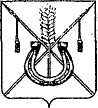 АДМИНИСТРАЦИЯ КОРЕНОВСКОГО ГОРОДСКОГО ПОСЕЛЕНИЯКОРЕНОВСКОГО РАЙОНАПОСТАНОВЛЕНИЕг. Кореновск Об утверждении административного регламента по предоставлению администрацией Кореновского городского поселения Кореновского района муниципальной услуги «Прекращениеправоотношений с правообладателями земельных участков»В соответствии с Федеральным законом от 27 июля 2010 года № 210-ФЗ «Об организации представления государственных и муниципальных услуг», Земельным кодексом Российской Федерации, администрация Кореновского городского поселения Кореновского района п о с т а н о в л я е т:1. Утвердить административный регламент по предоставлению администрацией Кореновского городского поселения Кореновского района муниципальной услуги «Прекращение правоотношений с правообладателями земельных участков» (прилагается).2. Общему отделу администрации Кореновского городского поселения Кореновского района (Воротникова) обнародовать настоящее постановление и обеспечить его размещение на официальном сайте администрации Кореновского городского поселения Кореновского района в информационно-телекоммуникационной сети «Интернет». 3. Контроль за выполнением настоящего постановления возложить                    на заместителя главы Кореновского городского поселения Кореновского района, начальника отдела по гражданской обороне и чрезвычайным   ситуациям         Ю.В. Малышко.4. Постановление вступает в силу после его официального обнародования.ГлаваКореновского городского поселения Кореновского района 				          		                         Е.Н. ПергунАДМИНИСТРАТИВНЫЙ РЕГЛАМЕНТпо предоставлению администрацией Кореновского городского поселения Кореновского района муниципальной услуги «Прекращение правоотношений с правообладателями земельных участков»Раздел I. Общие положенияПодраздел 1.1. Предметрегулирования административного регламентаАдминистративный регламент предоставления администрацией Кореновского городского поселения Кореновского района муниципальной услуги «Прекращение правоотношений с правообладателями земельных участков» (далее – Регламент) определяет стандарты, сроки и последовательность административных процедур (действий) по предоставлению администрацией Кореновского городского поселения Кореновского района муниципальной услуги «Прекращение правоотношений с правообладателями земельных участков» (далее – муниципальная услуга).Подраздел 1.2. Круг заявителейЗаявителями на предоставление муниципальной услуги являются физические лица, индивидуальные предприниматели и юридические лица, а также их представители, наделенные соответствующими полномочиями, государственные и муниципальные предприятия.Подраздел 1.3. Требования к порядку информирования о предоставлении муниципальной услуги 1.3.1. Информирование о предоставлении муниципальной услуги осуществляется:1.3.1.1. В администрации Кореновского городского поселения Кореновского района (далее – уполномоченный орган):в устной форме при личном обращении;с использованием телефонной связи;в форме электронного документа посредством направления на адрес электронной почты;по письменным обращениям. 1.3.1.2. В многофункциональном центре предоставления государственных и муниципальных услуг Краснодарского края (далее –МФЦ):при личном обращении;посредством интернет-сайта – http://mfc@krasnodar.ru – «Online-консультант», «Электронный консультант», «Виртуальная приемная».1.3.1.3. Посредством размещения информации на официальном интернет-портале администрации Кореновского городского поселения Кореновского района, адрес официального сайта http://www.korenovsk-gorod.ru.1.3.1.4. Посредством размещения информации на едином портале государственных и муниципальных услуг (www.gosuslugi.ru) и (или) региональном портале государственных и муниципальных услуг Краснодарского края в информационно-телекоммуникационной сети «Интернет» http://pgu.krasnodar.ru (далее – Портал).1.3.1.5. Посредством размещения информационных стендов в МФЦ и уполномоченном органе.1.3.1.6. Посредством телефонной связи Call-центра (горячая линия):               8 (8001000-900).1.3.2. Консультирование по вопросам предоставления муниципальной услуги осуществляется бесплатно.Специалист, осуществляющий консультирование (посредством телефона или лично) по вопросам предоставления муниципальной услуги, должен корректно и внимательно относиться к заявителям.При консультировании по телефону специалист должен назвать свою фамилию, имя и отчество, должность, а затем в вежливой форме четко и подробно проинформировать обратившегося по интересующим его вопросам.Если специалист не может ответить на вопрос самостоятельно, либо подготовка ответа требует продолжительного времени, он может предложить обратившемуся обратиться письменно, либо назначить другое удобное для заинтересованного лица время для получения информации.Рекомендуемое время для телефонного разговора – не более 10 минут, личного устного информирования – не более 20 минут.Индивидуальное письменное информирование (по электронной почте) осуществляется путем направления электронного письма на адрес электронной почты заявителя и должно содержать четкий ответ на поставленные вопросы.Индивидуальное письменное информирование (по почте) осуществляется путем направления письма на почтовый адрес заявителя и должно содержать четкий ответ на поставленные вопросы.1.3.3. Информационные стенды, размещенные в МФЦ и уполномоченном органе, должны содержать:режим работы, адреса уполномоченного органа и МФЦ;адрес официального интернет-портала администрации Кореновского городского поселения Кореновского района, адрес электронной почты уполномоченного органа;почтовые адреса, телефоны, фамилии руководителей МФЦ и уполномоченного органа;порядок получения консультаций о предоставлении муниципальной услуги;порядок и сроки предоставления муниципальной услуги;образцы заявлений о предоставлении муниципальной услуги и образцы заполнения таких заявлений;перечень документов, необходимых для предоставления муниципальной услуги;основания для отказа в приеме документов о предоставлении муниципальной услуги;основания для отказа в предоставлении муниципальной услуги;досудебный (внесудебный) порядок обжалования решений и действий (бездействия) уполномоченного органа, а также должностных лиц и муниципальных служащих;иную информацию, необходимую для получения муниципальной услуги.Такая же информация размещается на официальном интернет-портале администрации Кореновского городского поселения Кореновского района и на сайте МФЦ.1.3.4. Информация о местонахождении и графике работы, справочных телефонах уполномоченного органа, МФЦ:1.3.4.1. Уполномоченный орган расположен по адресу:город Кореновск, улица Красная, 41, электронный адрес: korenovsk-gorod@mail.ru.Справочные телефоны уполномоченного органа: 8(86142)4-55-64.График работы уполномоченного органа: понедельник – четверг с 09.00 до 18.12, перерыв с 13.00 до 14.00, пятница с 09.00 до 17.12, перерыв с 13.00 до 14.00, суббота и воскресенье – выходные.Адрес сайта - http://www.korenovsk-gorod.ru.В случае изменения указанных графиков, а также контактных телефонов и электронных адресов в Административный регламент вносятся соответствующие изменения, информация об изменении также размещается в установленном порядке на официальном интернет-портале администрации Кореновского городского поселения Кореновского района, на Портале, а также на Едином портале многофункциональных центов предоставления государственных и муниципальных услуг Краснодарского края.1.3.4.2. Информация о местонахождении и графике работы, справочных телефонах, официальном сайте МФЦ размещаются на Едином портале многофункциональных центов предоставления государственных и муниципальных услуг Краснодарского края в информационно-телекоммуникационной сети «Интернет» - http://www.e-mfc.ru.Раздел II. Стандарт предоставления муниципальной услуги  Подраздел 2.1. Наименование муниципальной услугиНаименование муниципальной услуги – «Прекращение правоотношений с правообладателями земельных участков».Подраздел 2.2. Наименование органа предоставляющего муниципальную услугу2.2.1. Предоставление муниципальной услуги осуществляется уполномоченным органом.2.2.2. В предоставлении муниципальной услуги участвуют: уполномоченный орган, МФЦ.Уполномоченный орган, предоставляет муниципальную услугу через отраслевой (функциональный) орган – отдел имущественных и земельных отношений администрации Кореновского городского поселения Кореновского района (далее - Отдел).2.2.3. В процессе предоставления муниципальной услуги уполномоченный орган взаимодействует с:Кореновским отделом Федеральной службы государственной регистрации, кадастра и картографии по Краснодарскому краю;Межрайонной инспекцией Федеральной налоговой службы России № 14 по Краснодарскому краю;Архивным отделом администрации муниципального образования Кореновский район.2.2.4. В соответствии с пунктом 3 части 1 статьи 7 Федерального закона от 27.07.2010 года № 210-ФЗ «Об организации предоставления государственных и муниципальных услуг», органам, предоставляющим муниципальные услуги, установлен запрет требовать от заявителя осуществления иных действий, в том числе согласований, необходимых для получения муниципальной услуги и связанных с обращением в иные органы местного самоуправления, государственные органы, организации, за исключением получения услуг, включенных в перечень услуг, которые являются необходимыми и обязательными для предоставления муниципальных услуг, утвержденный решением представительного органа местного самоуправления.Подраздел 2.3. Описание результата предоставления муниципальной услуги Конечным результатом предоставления муниципальной услуги является:1) Постановление о прекращении права постоянного (бессрочного) пользования, права пожизненного наследуемого владения земельным участком;2) Заключение соглашения о расторжении договора аренды земельного участка (договора безвозмездного пользования земельным участком);3) уведомление об отказе в предоставлении муниципальной услуги.Подраздел 2.4. Срок предоставления муниципальной услуги, в том числе с учетом необходимости обращения в организации, участвующие в предоставлении муниципальной услуги, срок приостановления предоставления муниципальной услуги, срок выдачи документов, являющихся результатом предоставления муниципальной услуги2.4.1. Общий срок предоставления муниципальной услуги не должен превышать 30 календарных дней со дня приема заявления и необходимых документов.Подраздел 2.5. Перечень нормативных правовых актов, регулирующих отношения, возникающие в связи с предоставлением муниципальной услугиПредоставление муниципальной услуги осуществляется в соответствии с:Гражданским кодексом Российской Федерации («Собрание законодательства Российской Федерации», 5 декабря 1994 года, № 32, страница 3301; «Российская газета», № 238 - 239, 8 декабря 1994 года);Гражданским кодексом Российской Федерации (часть вторая) (первоначальный текст документа опубликован в изданиях: «Собрание законодательства РФ» от 29 января 1996 года № 5, статья 410; «Российская газета» от 6 февраля 1996 года № 23, от 7 февраля 1996 года № 24, от 8 февраля 1996 года № 25, от 10 февраля 1996 года № 27);Земельным кодексом Российской Федерации («Российская газета» от 30 октября 2001 года № 211-212, «Парламентская газета» от 30 октября 2001 года № 204-205, Собрание законодательства Российской Федерации от 29 октября 2001 года № 44 ст. 4147);Федеральным законом от 25 октября 2001 года № 137-ФЗ «О введении в действие Земельного кодекса Российской Федерации» («Российская газета» от 30 октября 2001 года № 211-212, «Парламентская газета» от 30 октября 2001 года № 204-205, Собрание законодательства Российской Федерации от 29 октября 2001 года № 44 ст. 4148);Федеральным законом от 27 июля 2010 года № 210-ФЗ «Об организации предоставления государственных и муниципальных услуг» («Российская газета» от 30 июля 2010 года № 168);Федеральным законом от 6 апреля 2011 года № 63-ФЗ «Об электронной подписи» («Собрание законодательства Российской Федерации», 11 апреля 2011 года, № 15, ст. 2036);Постановлением Правительства Российской Федерации от 25 августа   2012 года № 852 «Об утверждении Правил использования усиленной квалифицированной электронной подписи при обращении за получением государственных и муниципальных услуг и о внесении изменения в Правила разработки и утверждения административных регламентов предоставления государственных услуг» («Собрание законодательства РФ», 03.09.2012, № 36, ст. 4903, «Российская газета», № 200, 31.08.2012);Постановлением Правительства РФ от 25 июня 2012 года № 634 «О видах электронной подписи, использование которых допускается при обращении за получением государственных и муниципальных услуг» («Российская газета», № 148, 02.07.2012, «Собрание законодательства РФ», 2 июля 2012, № 27, ст. 3744);Постановлением Правительства Российской Федерации от 20 ноября 2012 года № 1198 «О федеральной государственной информационной системе, обеспечивающей процесс досудебного, (внесудебного) обжалования решений и действий (бездействия), совершенных при предоставлении государственных и муниципальных услуг» («Российская газета», от 23 ноября 2012 года № 271, в Собрании законодательства Российской Федерации от 26 ноября 2012 года № 48 ст. 6706);Постановлением Правительства Российской Федерации от 26 марта 2016 года № 236 «О требованиях к предоставлению в электронной форме государственных и муниципальных услуг» («Официальный интернет-портал правовой информации» (www.pravo.gov.ru) 5 апреля 2016 года, «Российская газета» от 8 апреля 2016 года № 75, Собрание законодательства Российской Федерации от 11 апреля 2016 года № 15 ст. 2084);Законом Краснодарского края от 5 ноября 2002 года № 532-КЗ «Об основах регулирования земельных отношений в Краснодарском крае» («Кубанские новости», № 240, 14 ноября 2002 года; «Информационный бюллетень Законодательного Собрания Краснодарского края», 18 ноября 2002 года, № 40 (1);Законом Краснодарского края от 2 марта 2012 года № 2446-КЗ «Об отдельных вопросах организации предоставления государственных и муниципальных услуг на территории Краснодарского края» («Кубанские новости» от 5 марта 2011 года № 35);Уставом Кореновского городского поселения Кореновского района;Решением Совета Кореновского городского поселения Кореновского района от 26 октября 2016 года № 235 «Об утверждении положения о распоряжении земельными участками на территории Кореновского городского поселения Кореновского района»;Решением Совета Кореновского городского поселения № 396 от                            25 декабря 2013 года «Об утверждении Правил землепользования и застройки Кореновского городского поселения Кореновского района».Подраздел 2.6. Исчерпывающий перечень документов, необходимых в соответствии с нормативными правовыми актами для предоставления муниципальной услуги и услуг, которые являются необходимыми и обязательными для предоставления муниципальной услуги, подлежащих представлению заявителем2.6.1. Исчерпывающий перечень документов, необходимых в соответствии с нормативными правовыми актами для предоставления муниципальной услуги, которые являются необходимыми и обязательными для предоставления муниципальной услуги, подлежащих представлению заявителем:1) заявление о предоставлении муниципальной услуги по форме согласно Приложениям № 1,2,3 к настоящему Регламенту;2) документ, удостоверяющий личность заявителя (представителя заявителя);3) документ, удостоверяющий права (полномочия) представителя заявителя;4) документы, удостоверяющие права на землю, в случае если право на земельный участок не зарегистрировано в ЕГРП;5) документ, устанавливающий права на земельный участок, если право на данный земельный участок в соответствии с законодательством Российской Федерации признается возникшим независимо от его регистрации в ЕГРП. 6) свидетельство о государственной регистрации физического лица в качестве индивидуального предпринимателя (для индивидуальных предпринимателей), свидетельство о государственной регистрации юридического лица (для юридических лиц).7) заверенный перевод на русский язык документов о государственной регистрации юридического лица в соответствии с законодательством иностранного государства (в случае, если заявителем является иностранное юридическое лицо);Подраздел 2.7. Исчерпывающий перечень документов, необходимых в соответствии с нормативными правовыми актами для предоставления муниципальной услуги, которые находятся в распоряжении государственных органов, органов местного самоуправления муниципальных образований Краснодарского края и иных органов, участвующих в предоставлении государственных или муниципальных услуг, и которые заявитель вправе представить 2.7.1. Исчерпывающий перечень документов, необходимых в соответствии с нормативными правовыми актами для предоставления Муниципальной услуги, которые находятся в распоряжении государственных органов, органов местного самоуправления и иных органов, участвующих в предоставлении муниципальных услуг, и которые заявитель вправе представить самостоятельно:1) выписка из Единого государственного реестра прав на недвижимое имущество и сделок с ним о правах на испрашиваемый земельный участок;2) выписка из Единого государственного реестра юридических лиц;3) выписка из Единого государственного реестра индивидуальных предпринимателей (для индивидуальных предпринимателей);4) постановление администрации Кореновского городского поселения Кореновского района (в случае если оно является основанием для расторжения договора аренды земельного участка);5) договор аренды земельного участка либо договор безвозмездного пользования земельным участком, который подлежит расторжению;6) оригинал кадастрового паспорта земельного участка по установленной действующим законодательством форме (при наличии в государственном кадастре недвижимости сведений о таком земельном участке, необходимых для выдачи кадастрового паспорта земельного участка).Подраздел 2.8. Указание на запрет требовать от заявителя2.8.1 От заявителя запрещено требовать:1) представления документов и информации или осуществления действий, которые не предусмотрены нормативными правовыми актами, регулирующими отношения, возникшие в связи с предоставлением муниципальной услуги; 2) представления документов и информации, которые в соответствии с нормативными правовыми актами Российской Федерации, нормативными правовыми актами Краснодарского края и муниципальными актами находятся в распоряжении государственных органов, органов местного самоуправления и (или) подведомственных государственным органам и органам местного самоуправления организаций, участвующих в предоставлении государственных или муниципальных услуг, за исключением документов, указанных в части 6 статьи 7 Федерального закона от 27 июля 2010 года № 210-ФЗ «Об организации предоставления государственных и муниципальных услуг».Подраздел 2.9. Исчерпывающий перечень оснований для отказа в приеме документов, необходимых для предоставления муниципальной услуги 2.9.1. Основанием для отказа в приеме документов, необходимых для предоставления муниципальной услуги, является:1) предоставление не в полном объеме документов, указанных в пункте 2.6.1. Регламента;2) отсутствие у заявителя соответствующих полномочий на обращение за получением муниципальной услуги;3) представление заявителем документов, имеющих повреждения и наличие исправлений, не позволяющих однозначно истолковать их содержание; не содержащих обратного адреса, подписи, печати (при наличии);4) несоблюдение установленных законом условий признания действительности электронной подписи. 2.9.2. О наличии основания для отказа в приеме документов заявителя информирует работник уполномоченного органа либо МФЦ, ответственный за прием документов, объясняет заявителю содержание выявленных недостатков в представленных документах и предлагает принять меры по их устранению.Уведомление об отказе в приеме документов, необходимых для предоставления муниципальной услуги, по требованию заявителя подписывается работником МФЦ, должностным лицом уполномоченного органа и выдается заявителю с указанием причин отказа не позднее одного рабочего дня со дня обращения заявителя за получением муниципальной услуги.Не может быть отказано заявителю в приеме дополнительных документов при наличии намерения их сдать.2.9.3. Не допускается отказ в приеме заявления и иных документов, необходимых для предоставления муниципальной услуги, в случае, если заявление и документы, необходимые для предоставления муниципальной услуги, поданы в соответствии с информацией о сроках и порядке предоставления муниципальной услуги, опубликованной на Портале.2.9.4. Отказ в приеме документов, необходимых для предоставления муниципальной услуги, не препятствует повторному обращению после устранения причины, послужившей основанием для отказа.Подраздел 2.10. Исчерпывающий перечень оснований для приостановления или отказа в предоставлении муниципальной услуги2.10.1. Оснований для приостановления предоставления муниципальной услуги законодательством Российской Федерации не предусмотрено.2.10.2. Основания для отказа в предоставлении муниципальной услуги:1) обращение (в письменном виде) заявителя с просьбой о прекращении подготовки запрашиваемого им документа;2) в случае оспаривания в судебном порядке права на земельный участок;3) отсутствие права у заявителя на получение муниципальной услуги;4) предоставление заявителем недостоверной, неполной или неактуальной информации, подложных документов или сообщение заведомо ложных сведений;5) на основании вступившего в законную силу определения или решения суда, препятствующих оказанию муниципальной услуги. 2.10.3. Уведомление об отказе в предоставлении муниципальной услуги подлежит направлению заявителю не позднее 10 календарных дней с момента его принятия.2.10.4. Не допускается отказ в предоставлении муниципальной услуги, в случае, если заявление и документы, необходимые для предоставления муниципальной услуги, поданы в соответствии с информацией о сроках и порядке предоставления муниципальной услуги, опубликованной на Портале.2.10.5. Отказ в предоставлении муниципальной услуги не препятствует повторному обращению после устранения причины, послужившей основанием для отказа.Подраздел 2.11. Перечень услуг, которые являются необходимыми и обязательными для предоставления муниципальной услуги, в том числе сведения о документе (документах), выдаваемом (выдаваемых) организациями, участвующими в предоставлении муниципальной услугиДругих услуг, которые являются необходимыми и обязательными для предоставления муниципальной услуги, законодательством Российской Федерации не предусмотрено.Подраздел 2.12. Порядок, размер и основания взимания государственной пошлины или иной платы, взимаемой за предоставление муниципальной услугиПредоставление муниципальной услуги осуществляется бесплатно.Подраздел 2.13. Порядок, размер и основания взимания платы за предоставление услуг, которые являются необходимыми и обязательными для предоставления муниципальной услуги, включая информацию о методике расчета размера такой платыВзимание платы за предоставление услуг, которые являются необходимыми и обязательными для предоставления муниципальной услуги не предусмотрено.Подраздел 2.14. Максимальный срок ожидания в очереди при подаче запроса о предоставлении муниципальной услуги, услуги, предоставляемой организацией, участвующей в предоставлении муниципальной услуги, и при получении результата предоставления таких услугСрок ожидания в очереди при подаче заявления о предоставлении муниципальной услуги и документов, указанных в подразделе 2.6 раздела II Регламента, а также при получении результата предоставления муниципальной услуги на личном приеме не должен превышать 15 минут.Подраздел 2.15. Срок и порядок регистрации запроса заявителя о предоставлении муниципальной услуги и услуги предоставляемой организацией, участвующей в предоставлении муниципальной услуги, в том числе в электронной формеРегистрация заявления о предоставлении муниципальной услуги и (или) документов (содержащихся в них сведений), необходимых для предоставления муниципальной услуги, в том числе в электронной форме осуществляется в день их поступления.Регистрация заявления о предоставлении муниципальной услуги с документами, указанными в подразделе 2.6 раздела II Регламента, поступившими в электронной форме в выходной (нерабочий или праздничный) день, осуществляется в первый за ним рабочий день.Срок регистрации заявления о предоставлении муниципальной услуги и документов (содержащихся в них сведений), представленных заявителем, не может превышать двадцати минут. Подраздел 2.16. Требования к помещениям, в которых предоставляются муниципальная услуга, услуга, предоставляемая организацией, участвующей в представлении муниципальной услуги, к месту ожидания и приема заявителей, размещению и оформлению визуальной, текстовой и мультимедийной информации о порядке предоставления таких услуг, в том числе к обеспечению доступности для инвалидов указанных объектов в соответствии с законодательством Российской Федерации о социальной защите инвалидов2.16.1. Информация о графике (режиме) работы уполномоченного органа размещается при входе в здание, в котором оно осуществляет свою деятельность, на видном месте.Здание, в котором предоставляется муниципальная услуга, должно быть оборудовано отдельным входом для свободного доступа заявителей в помещение.Вход в здание должен быть оборудован информационной табличкой (вывеской), содержащей информацию об уполномоченном органе, осуществляющем предоставление муниципальной услуги, а также оборудован удобной лестницей с поручнями, пандусами для беспрепятственного передвижения граждан.Места предоставления муниципальной услуги оборудуются с учетом требований доступности для инвалидов в соответствии с действующим законодательством Российской Федерации о социальной защите инвалидов, в том числе обеспечиваются:условия для беспрепятственного доступа к объекту, на котором организовано предоставление услуг, к местам отдыха и предоставляемым услугам;возможность самостоятельного передвижения по территории объекта, на котором организовано предоставление услуг, входа в такой объект и выхода из него, посадки в транспортное средство и высадки из него, в том числе с использованием кресла-коляски;сопровождение инвалидов, имеющих стойкие расстройства функции зрения и самостоятельного передвижения, и оказание им помощи на объекте, на котором организовано предоставление услуг;надлежащее размещение оборудования и носителей информации, необходимых для обеспечения беспрепятственного доступа инвалидов к объекту и предоставляемым услугам с учетом ограничений их жизнедеятельности;дублирование необходимой для инвалидов звуковой и зрительной информации, а также надписей, знаков и иной текстовой и графической информации знаками, выполненными рельефно-точечным шрифтом Брайля, допуск сурдопереводчика и тифлосурдопереводчика;допуск на объект, на котором организовано предоставление услуг, собаки-проводника при наличии документа, подтверждающего ее специальное обучение и выдаваемого в порядке, установленном законодательством Российской Федерации;оказание работниками органа (учреждения), предоставляющего услуги населению, помощи инвалидам в преодолении барьеров, мешающих получению ими услуг наравне с другими органами.Помещения, в которых предоставляется муниципальная услуга, должны соответствовать санитарно-гигиеническим правилам и нормативам, правилам пожарной безопасности, безопасности труда. Помещения оборудуются системами кондиционирования (охлаждения и нагревания) и вентилирования воздуха, средствами оповещения о возникновении чрезвычайной ситуации. На видном месте располагаются схемы размещения средств пожаротушения и путей эвакуации людей. Предусматривается оборудование доступного места общественного пользования (туалет).Помещения МФЦ для работы с заявителями оборудуются электронной системой управления очередью, которая представляет собой комплекс программно-аппаратных средств, позволяющих оптимизировать управление очередями заявителей. Порядок использования электронной системы управления предусмотрен Регламентом, утвержденным приказом директора МФЦ.2.16.2. Прием документов в уполномоченном органе осуществляется в специально оборудованных помещениях или отведенных для этого кабинетах.2.16.3. Помещения, предназначенные для приема заявителей, оборудуются информационными стендами, содержащими сведения, указанные в подпункте 1.3.3 подраздела 1.3 раздела I Регламента.Информационные стенды размещаются на видном, доступном месте.Оформление информационных листов осуществляется удобным для чтения шрифтом – Times №ew Roma№, формат листа A-4; текст – прописные буквы, размером шрифта № 16 – обычный, наименование – заглавные буквы, размером шрифта № 16 – жирный, поля – 1 см вкруговую. Тексты материалов должны быть напечатаны без исправлений, наиболее важная информация выделяется жирным шрифтом. При оформлении информационных материалов в виде образцов заявлений на получение муниципальной услуги, образцов заявлений, перечней документов требования к размеру шрифта и формату листа могут быть снижены.2.16.4. Помещения для приема заявителей должны соответствовать комфортным для граждан условиям и оптимальным условиям работы должностных лиц уполномоченного органа и должны обеспечивать:комфортное расположение заявителя и должностного лица уполномоченного органа;возможность и удобство оформления заявителем письменного обращения;телефонную связь;возможность копирования документов;доступ к нормативным правовым актам, регулирующим предоставление муниципальной услуги;наличие письменных принадлежностей и бумаги формата A4.2.16.5. Для ожидания заявителями приема, заполнения необходимых для получения муниципальной услуги документов отводятся места, оборудованные стульями, столами (стойками) для возможности оформления документов, обеспечиваются ручками, бланками документов. Количество мест ожидания определяется исходя из фактической нагрузки и возможности их размещения в помещении.2.16.6. Прием заявителей при предоставлении муниципальной услуги осуществляется согласно графику (режиму) работы уполномоченного органа: ежедневно (с понедельника по пятницу), кроме выходных и праздничных дней, в течение рабочего времени.2.16.7. Рабочее место должностного лица уполномоченного органа, ответственного за предоставление муниципальной услуги, должно быть оборудовано персональным компьютером с доступом к информационным ресурсам уполномоченного органа.Кабинеты приема получателей муниципальных услуг должны быть оснащены информационными табличками (вывесками) с указанием номера кабинета.Специалисты, осуществляющие прием получателей муниципальных услуг, обеспечиваются личными нагрудными идентификационными карточками (бэйджами) и (или) настольными табличками.Подраздел 2.17. Показатели доступности качества муниципальной услуги, в том числе количество взаимодействий заявителя с должностными лицами при предоставлении муниципальной услуги и их продолжительность, возможность получения муниципальной услуги в многофункциональном центре предоставления государственных и муниципальных услуг, возможность получения информации о ходе предоставления муниципальной услуги, в том числе с использованием информационно-коммуникационных технологийОсновными показателями доступности и качества муниципальной услуги являются:количество взаимодействий заявителя с должностными лицами при предоставлении муниципальной услуги и их продолжительность. В процессе предоставления муниципальной услуги заявитель вправе обращаться в уполномоченный орган по мере необходимости, в том числе за получением информации о ходе предоставления муниципальной услуги;возможность подачи запроса заявителя о предоставлении муниципальной услуги и выдачи заявителям документов по результатам предоставления муниципальной услуги в МФЦ;возможность получения информации о ходе предоставления муниципальной услуги, в том числе с использованием Портала;установление должностных лиц, ответственных за предоставление муниципальной услуги;установление и соблюдение требований к помещениям, в которых предоставляется услуга;установление и соблюдение срока предоставления муниципальной услуги, в том числе срока ожидания в очереди при подаче заявления и при получении результата предоставления муниципальной услуги;количество заявлений, принятых с использованием информационно-телекоммуникационной сети общего пользования, в том числе посредством Портала.Подраздел 2.18. Иные требования, в том числе учитывающие особенности предоставления муниципальной услуги в многофункциональных центрах предоставления государственных и муниципальных услуг и особенности предоставления муниципальной услуги в электронной форме2.18.1. Для получения муниципальной услуги заявителям предоставляется возможность представить заявление о предоставлении муниципальной услуги и документы (содержащиеся в них сведения), необходимые для предоставления муниципальной услуги, в том числе в форме электронного документа:в уполномоченный орган;через МФЦ в уполномоченный орган;посредством использования информационно-телекоммуникационных технологий, включая использование Портала, с применением электронной подписи, вид которой должен соответствовать требованиям постановления Правительства РФ от 25 июня 2012 № 634 «О видах электронной подписи, использование которых допускается при обращении за получением государственных и муниципальных услуг» (далее – электронная подпись).Заявления и документы, необходимые для предоставления муниципальной услуги, предоставляемые в форме электронных документов, подписываются в соответствии с требованиями статей 21.1 и 21.2 Федерального закона от 27 июля 2010 года № 210-ФЗ «Об организации предоставления государственных и муниципальных услуг» и Федерального закона от 6 апреля 2011 года № 63-ФЗ «Об электронной подписи».В случае направления заявлений и документов в электронной форме с использованием Портала, заявление и документы должны быть подписаны усиленной квалифицированной электронной подписью.  2.18.2. Заявителям обеспечивается возможность получения информации о предоставляемой муниципальной услуге на Портале.Для получения доступа к возможностям Портала необходимо выбрать субъект Российской Федерации, и после открытия списка территориальных федеральных органов исполнительной власти в этом субъекте Российской Федерации, органов исполнительной власти субъекта Российской Федерации и органов местного самоуправления выбрать администрацию Кореновского городского поселения Кореновского района с перечнем оказываемых муниципальных услуг и информацией по каждой услуге. В карточке каждой услуги содержится описание услуги, подробная информация о порядке и способах обращения за услугой, перечень документов, необходимых для получения услуги, информация о сроках ее исполнения, а также бланки заявлений и форм, которые необходимо заполнить для обращения за услугой. Подача заявителем запроса и иных документов, необходимых для предоставления муниципальной услуги, и прием таких запросов и документов осуществляется в следующем порядке:подача запроса на предоставление муниципальной услуги в электронном виде заявителем осуществляется через личный кабинет на Портале;для оформления документов посредством сети «Интернет» заявителю необходимо пройти процедуру авторизации на Портале;для авторизации заявителю необходимо ввести страховой номер индивидуального лицевого счета застрахованного лица, выданный Пенсионным фондом Российской Федерации (государственным учреждением) по Краснодарскому краю (СНИЛС), и пароль, полученный после регистрации на Портале; заявитель, выбрав муниципальную услугу, готовит пакет документов (копии в электронном виде), необходимых для ее предоставления, и направляет их вместе с заявлением через личный кабинет заявителя на Портале;заявление вместе с электронными копиями документов попадает в информационную систему уполномоченного органа, оказывающего выбранную заявителем услугу, которая обеспечивает прием запросов, обращений, заявлений и иных документов (сведений), поступивших с Портала и (или) через систему межведомственного электронного взаимодействия. 2.18.3. Для заявителей обеспечивается возможность осуществлять с использованием Портала получение сведений о ходе выполнения запроса о предоставлении муниципальной услуги.Сведения о ходе и результате выполнения запроса о предоставлении муниципальной услуги в электронном виде заявителю представляются в виде уведомления в личном кабинете заявителя на Портале.2.18.4. При направлении заявления и документов (содержащихся в них сведений) в форме электронных документов в порядке, предусмотренном подпунктом 2.18.1 подраздела 2.18 Регламента, обеспечивается возможность направления заявителю сообщения в электронном виде, подтверждающего их прием и регистрацию.2.18.5. При обращении в МФЦ муниципальная услуга предоставляется с учетом принципа экстерриториальности, в соответствии с которым заявитель вправе выбрать для обращения за получением услуги МФЦ, расположенный на территории Краснодарского края, независимо от места его регистрации на территории Краснодарского края, места расположения на территории Краснодарского края объектов недвижимости.Условием предоставления муниципальной услуги по экстерриториальному принципу является регистрация заявителя в федеральной государственной информационной системе «Единая система идентификации и аутентификации в инфраструктуре, обеспечивающей информационно-технологическое взаимодействие информационных систем, используемых для предоставления государственных и муниципальных услуг в электронном виде».Раздел III. Состав, последовательность и сроки выполнения административных процедур, требования к порядку их выполнения, в том числе особенности выполнения административных процедур в электронной форме, а также особенности выполнения административных процедур в многофункциональных центрах предоставления государственных и муниципальных услугПодраздел 3.1. Состав и последовательность административных процедурОрганизация предоставления муниципальной услуги уполномоченным органом включает в себя следующие административные процедуры:3.1.1. прием заявления и прилагаемых к нему документов, регистрация заявления, выдача заявителю расписки в получении заявления и документов, передача документов в Отдел;3.1.2. рассмотрение заявления;3.1.3. выдача результата предоставления муниципальной услуги:постановления администрации Кореновского городского поселения Кореновского района о прекращении права постоянного (бессрочного) пользования, права пожизненного наследуемого владения земельным участком; соглашения о расторжении договора аренды земельного участка (договора безвозмездного пользования земельным участком) либо уведомления об отказе в предоставлении муниципальной услуги. Последовательность административных процедур при предоставлении муниципальной услуги отражена в блок-схеме (приложение № 4 к Регламенту). Заявитель вправе отозвать свое заявление на любой стадии рассмотрения, согласования или подготовки документа уполномоченным органом, обратившись с соответствующим заявлением в уполномоченный орган либо МФЦ.Подраздел 3.2. Последовательность выполнения административных процедур3.2.1. Прием заявления и прилагаемых к нему документов, регистрация заявления, выдача заявителю расписки в получении заявления и документов, передача документов в Отдел.Основанием для начала административной процедуры является обращение заявителя в уполномоченный орган, через МФЦ в уполномоченный орган, посредством использования информационно-телекоммуникационных технологий, включая использование Портала, с заявлением и документами, указанными в подразделе 2.6 раздела II Регламента. 3.2.1.1. Порядок приема документов в МФЦ:При приеме заявления и прилагаемых к нему документов работник МФЦ:устанавливает личность заявителя, в том числе проверяет документ, удостоверяющий личность, проверяет полномочия заявителя, в том числе полномочия представителя действовать от его имени;проверяет наличие всех необходимых документов исходя из соответствующего перечня документов, необходимых для предоставления муниципальной услуги;проверяет соответствие представленных документов установленным требованиям, удостоверяясь, что:документы в установленных законодательством случаях нотариально удостоверены, скреплены печатями (при наличии печати), имеют надлежащие подписи сторон или определенных законодательством должностных лиц;тексты документов написаны разборчиво;фамилии, имена и отчества физических лиц, адреса их мест жительства написаны полностью;в документах нет подчисток, приписок, зачеркнутых слов и иных не оговоренных в них исправлений;документы не исполнены карандашом;документы не имеют серьезных повреждений, наличие которых не позволяет однозначно истолковать их содержание;срок действия документов не истек;документы содержат информацию, необходимую для предоставления муниципальной услуги, указанной в заявлении;документы представлены в полном объеме;при отсутствии оснований для отказа в приеме документов оформляет с использованием системы электронной очереди расписку о приеме документов, а при наличии таких оснований – расписку об отказе в приеме документов.Заявитель, представивший документы для получения муниципальной услуги, в обязательном порядке информируется работником МФЦ:о сроке предоставления муниципальной услуги;о возможности отказа в предоставлении муниципальной услуги.Если заявителем представлены копии документов, которые нотариально не заверены, сотрудник МФЦ, сличив копии документов с их подлинными экземплярами, заверяет своей подписью с указанием фамилии и инициалов и ставит штамп «копия верна».3.2.1.2. В случае обращения заявителя для предоставления муниципальной услуги через Портал заявление и сканированные копии документов, указанные в подразделе 2.6 раздела II Регламента, направляются в уполномоченный орган.Обращение за получением муниципальной услуги может осуществляться с использованием электронных документов, подписанных электронной подписью.В случае поступления заявления и документов, указанных в подразделе 2.6 раздела II Регламента, в электронной форме с использованием Портала, подписанных усиленной квалифицированной электронной подписью, должностное лицо уполномоченного органа проверяет действительность усиленной квалифицированной электронной подписи с использованием средств информационной системы головного удостоверяющего центра, которая входит в состав инфраструктуры, обеспечивающей информационно-технологическое взаимодействие действующих и создаваемых информационных систем, используемых для предоставления услуг. Если в результате проверки квалифицированной подписи будет выявлено несоблюдение установленных условий признания ее действительности, должностное лицо уполномоченного органа услуги в течение 3-х дней со дня завершения проведения такой проверки принимает решение об отказе в приеме к рассмотрению заявления о предоставлении муниципальной услуги и направляет заявителю уведомление об этом в электронной форме с указанием пунктов статьи 11 Федерального закона «Об электронной подписи», которые послужили основанием для принятия указанного решения. Такое уведомление подписывается квалифицированной подписью должностного лица уполномоченного органа и направляется по адресу электронной почты заявителя либо в его личный кабинет на Портале. После получения уведомления заявитель вправе обратиться повторно с заявлением о предоставлении муниципальной услуги, устранив нарушения, которые послужили основанием для отказа в приеме к рассмотрению первичного заявления.Поступившее заявление с приложенными документами регистрируется в установленном порядке и передается на исполнение в Отдел.3.2.2. Рассмотрение документов.3.2.2.1. Основанием для начала административной процедуры является получение Отделом заявления и пакета документов.Начальник Отдела проводит предварительный анализ документов и назначает ответственного специалиста по рассмотрению заявления и подготовке проекта решения.При рассмотрении документов заявителя специалист Отдела определяет:а) наличие приложенных к заявлению документов, перечисленных в подразделе 2.6 раздела II настоящего Регламента;б) необходимость направления межведомственных запросов. В случае непредставления заявителем по собственной инициативе документов, указанных в пункте 2.7.1 подраздела 2.7 раздела II настоящего Регламента, специалистом Отдела в течение 5 (пяти) рабочих дней со дня получения заявления подготавливаются межведомственные запросы в соответствующие органы (организации).Межведомственные запросы оформляются в соответствии с требованиями, установленными Федеральным законом от 27.07.2010 № 210-ФЗ «Об организации предоставления государственных и муниципальных услуг».Направление межведомственных запросов оформляется в электронной форме и осуществляется с использованием единой системы межведомственного электронного взаимодействия либо по иным электронным каналам.Также допускается направление запросов в бумажном виде (по факсу либо посредством курьера).Срок предоставления ответов на запросы по внутри- или межведомственному взаимодействию не должен превышать 5 дней.После получения ответов на межведомственные запросы от органов, участвующих в предоставлении муниципальной услуги, специалист Отдела с учетом информации, представленной по межведомственным запросам, осуществляет проверку полноты и достоверности документов, выявляет наличие оснований для предоставления муниципальной услуги или отказа в предоставлении муниципальной услуги.3.2.2.2. Принятие решения по поступившему заявлению.При наличии оснований для отказа в предоставлении муниципальной услуги, предусмотренных пунктом 2.10.2. подраздела 2.10 раздела II настоящего Регламента, специалист готовит уведомление об отказе в предоставлении муниципальной услуги.При принятии решения о подготовке уведомления об отказе в предоставлении муниципальной услуги ответственным специалистом в течение 3 дней готовится соответствующей документ с указанием причин отказа в предоставлении муниципальной услуги.Уведомление об отказе в предоставлении муниципальной услуги подлежит направлению заявителю не позднее 10 календарных дней с момента его принятия.При установлении факта наличия документов, указанных в пункте 2.6.1 подраздела 2.6 раздела II и пункте 2.7.1 подраздела 2.7 раздела II настоящего Регламента, отсутствия обстоятельств, указанных в пункте 2.10.2 подраздела 2.10 раздела II настоящего Регламента, специалистом Отдела принимается решение о подготовке: 1) проекта постановления администрации Кореновского городского поселения Кореновского района о прекращении права постоянного (бессрочного) пользования, права пожизненного наследуемого владения земельным участком;2) проекта соглашения о расторжении договора аренды земельного участка (договора безвозмездного пользования земельным участком).Проект постановления Кореновского городского поселения Кореновского района о прекращении права постоянного (бессрочного) пользования, права пожизненного наследуемого владения земельным участком подлежит согласованию в срок не более 3 дней.Согласование проекта соглашения о расторжении договора аренды земельного участка (договора безвозмездного пользования земельным участком) осуществляется в срок не более 2 дней.После согласования проекты принятых по результатам рассмотрения заявления документов направляются главе Кореновского городского поселения Кореновского района для подписания. Срок подписания 1 день.После подписания главой Кореновского городского поселения Кореновского района постановления администрации Кореновского городского поселения Кореновского района о прекращении права постоянного (бессрочного) пользования, права пожизненного наследуемого владения земельным участком, постановление передается в общий отдел администрации Кореновского городского поселения Кореновского района на регистрацию. Срок регистрации -3 дня.После подписания соглашения о расторжении договора аренды земельного участка (договора безвозмездного пользования земельным участком) соглашение регистрируется в Отделе - 1 день.Результат муниципальной услуги передаётся в «МФЦ» - срок 2 дня.После подписания главой Кореновского городского поселения Кореновского района постановления администрации Кореновского городского поселения Кореновского района о прекращении права постоянного (бессрочного) пользования, права пожизненного наследуемого владения земельным участком ответственный специалист:1) обращается в Кореновский отдел Федеральной службы государственной регистрации, кадастра и картографии по Краснодарскому краю для государственной регистрации прекращения права постоянного (бессрочного) пользования земельным участком или права пожизненного наследуемого владения земельным участком (в случае, если право на земельный участок было ранее зарегистрировано в Едином государственном реестре прав на недвижимое имущество и сделок с ним).Срок исполнения - 7 дней со дня регистрации результата муниципальной услуги;2) направляет копию Постановления (в случае, если право на земельный участок не было ранее зарегистрировано в Едином государственном реестре прав на недвижимое имущество и сделок с ним) в Межрайонную инспекцию Федеральной налоговой службы России № 14 по Краснодарскому краю и в Территориальный отдел № 4 филиала ФГБУ «Федеральная кадастровая палата Федеральной службы государственной регистрации, кадастра и картографии» по Краснодарскому краю.Срок исполнения - 7 дней со дня регистрации результата муниципальной услуги.3.2.3. Выдача результата предоставления муниципальной услуги.3.2.3.1. В случае подачи заявления о предоставлении муниципальной услуги в уполномоченный орган ответственный специалист:вручает (направляет) заявителю соответствующий результат предоставления муниципальной услуги;при выдаче документов ответственный специалист устанавливает личность заявителя, знакомит заявителя с содержанием документов и выдает их;заявитель подтверждает получение документов личной подписью с расшифровкой в соответствующей графе журнала регистрации.Максимальный срок исполнения - 3 дня со дня регистрации результата муниципальной услуги.3.2.3.2. В случае подачи заявления о предоставлении муниципальной услуги в МФЦ:Передача документов из уполномоченного органа в МФЦ осуществляется на основании реестра, который составляется в 2 экземплярах и содержит дату и время передачи.Ответственный специалист МФЦ, получивший документы из Отдела проверяет наличие переданных документов, делает в реестре отметку о принятии и передает принятые документы по реестру в сектор приёма и выдачи документов МФЦ.Срок исполнения - 2 дня.Ответственный специалист МФЦ в порядке, предусмотренном регламентом работы МФЦ, вручает (направляет) заявителю соответствующий результат предоставления муниципальной услуги.При выдаче документов специалист МФЦ устанавливает личность заявителя, проверяет наличие расписки (в случае утери заявителем расписки проверяет наличие расписки в архиве МФЦ, изготавливает 1 копию, либо распечатывает с использованием программного электронного комплекса на обратной стороне которой делает надпись «оригинал расписки утерян», ставит дату и подпись), знакомит заявителя с содержанием документов и выдает их.Заявитель подтверждает получение документов личной подписью с расшифровкой в соответствующей графе расписки.Раздел IV. Формы контроля за предоставлением муниципальной услугиПодраздел 4.1. Порядок осуществления текущего контроля за соблюдение и исполнением ответственными должностными лицами положений административного регламента и иных нормативных правовых актов, устанавливающих требования к предоставлению муниципальной услуги, а также принятием ими решений4.1.1. Должностные лица, муниципальные служащие, участвующие в предоставлении муниципальной услуги, руководствуются положениями настоящего Регламента.В должностных регламентах должностных лиц, участвующих в предоставлении муниципальной услуги, осуществляющих функции по предоставлению муниципальной услуги, устанавливаются должностные обязанности, ответственность, требования к знаниям и квалификации специалистов.Должностные лица органов, участвующих в предоставлении муниципальной услуги, несут персональную ответственность за исполнение административных процедур и соблюдение сроков, установленных настоящим Регламентом. При предоставлении муниципальной услуги заявителю гарантируется право на получение информации о своих правах, обязанностях и условиях оказания муниципальной услуги; защиту сведений о персональных данных; уважительное отношение со стороны должностных лиц. 4.1.2. Текущий контроль и координация последовательности действий, определенных административными процедурами, по предоставлению муниципальной услуги должностными лицами уполномоченного органа осуществляется постоянно непосредственно должностным лицом уполномоченного органа путем проведения проверок. 4.1.3. Проверки полноты и качества предоставления муниципальной услуги включают в себя проведение проверок, выявление и устранение нарушений прав заявителей, рассмотрение, принятие решений и подготовку ответов на обращения заявителей, содержащих жалобы на действия (бездействие) и решения должностных лиц уполномоченного органа, ответственных за предоставление муниципальной услуги.Подраздел 4.2. Порядок и периодичность осуществления плановых и внеплановых проверок полноты и качества предоставления муниципальной услуги, в том числе порядок и формы контроля за полнотой и качеством предоставления муниципальной услугиКонтроль за полнотой и качеством предоставления муниципальной услуги включает в себя проведение плановых и внеплановых проверок.Плановые и внеплановые проверки могут проводиться главой Кореновского городского поселения Кореновского района, заместителем главы Кореновского городского поселения Кореновского района, курирующим Отдел, через который предоставляется муниципальная услуга.Проведение плановых проверок, полноты и качества предоставления муниципальной услуги осуществляется в соответствии с утвержденным графиком, но не реже одного раза в год.Внеплановые проверки проводятся по обращениям юридических и физических лиц с жалобами на нарушение их прав и законных интересов в ходе предоставления муниципальной услуги, а также на основании документов и сведений, указывающих на нарушение исполнения административного регламента.В ходе плановых и внеплановых проверок:проверяется знание ответственными лицами требований настоящего административного регламента, нормативных правовых актов, устанавливающих требования к предоставлению муниципальной услуги;проверяется соблюдение сроков и последовательности исполнения административных процедур;выявляются нарушения прав заявителей, недостатки, допущенные в ходе предоставления муниципальной услуги.Подраздел 4.3. Ответственность должностных лиц органа местного самоуправления за решения и действия (бездействия), принимаемые (осуществляемые) ими в ходе предоставления муниципальной услуги4.3.1. По результатам проведенных проверок в случае выявления нарушения порядка предоставления муниципальной услуги, прав заявителей виновные лица привлекаются к ответственности в соответствии с законодательством Российской Федерации, и принимаются меры по устранению нарушений.4.3.2. Должностные лица, муниципальные служащие, участвующие в предоставлении муниципальной услуги, несут персональную ответственность за принятие решения и действия (бездействие) при предоставлении муниципальной услуги.4.3.3. Персональная ответственность устанавливается в должностных регламентах в соответствии с требованиями законодательства Российской Федерации.Подраздел 4.4. Положения, характеризующие требования к порядку и формам контроля за предоставлением муниципальной услуги, в том числе со стороны граждан, их объединений и организацийКонтроль за предоставлением муниципальной услуги осуществляется в форме контроля за соблюдением последовательности действий, определенных административными процедурами по исполнению муниципальной услуги, и принятием решений должностными лицами, путем проведения проверок соблюдения и исполнения должностными лицами уполномоченного органа нормативных правовых актов Российской Федерации, Краснодарского края, а также положений Регламента.Проверка также может проводиться по конкретному обращению гражданина или организации.Порядок и формы контроля за предоставлением муниципальной услуги должны отвечать требованиям непрерывности и действенности (эффективности).Граждане, их объединения и организации могут контролировать предоставление муниципальной услуги путем получения письменной и устной информации о результатах проведенных проверок и принятых по результатам проверок мерах.Раздел V. Досудебный (внесудебный) порядок обжалования решений и действий (бездействий) органа, предоставляющего муниципальную услугу, а также должностных лиц, муниципальных служащихПодраздел 5.1. Информация для заявителя о его праве подать жалобу на решение и (или) действие (бездействие) органа местного самоуправления Краснодарского края, предоставляющего муниципальную услугу, а также должностных лиц, муниципальных служащих Краснодарского края при предоставлении муниципальной услугиЗаявитель имеет право на досудебное (внесудебное) обжалование действий (бездействия) и решений, принятых (осуществляемых) уполномоченным органом, должностными лицами, муниципальными служащими в ходе предоставления муниципальной услуги (далее – досудебное (внесудебное) обжалование).Подраздел 5.2. Предмет жалобы5.2.1. Предметом досудебного (внесудебного) обжалования являются конкретное решение и действия (бездействие) уполномоченного органа, а также действия (бездействие) должностных лиц, муниципальных служащих в ходе предоставления муниципальной услуги, в результате которых нарушены права заявителя на получение муниципальной услуги, созданы препятствия к предоставлению ему муниципальной услуги.5.2.2. Заявитель может обратиться с жалобой, в том числе в следующих случаях:а) нарушение срока регистрации запроса заявителя о предоставлении муниципальной услуги;б) нарушение срока предоставления муниципальной услуги;в) требование у заявителя документов, не предусмотренных нормативными правовыми актами Российской Федерации, нормативными правовыми актами Краснодарского края, муниципальными правовыми актами администрации Кореновского городского поселения Кореновского района для предоставления муниципальной услуги;г) отказ в приеме документов, предоставление которых предусмотрено нормативными правовыми актами Российской Федерации, нормативными правовыми актами Краснодарского края, муниципальными правовыми актами администрации Кореновского городского поселения Кореновского района для предоставления муниципальной услуги, у заявителя;д) отказа в предоставлении муниципальной услуги, если основания отказа не предусмотрены федеральными законами и принятыми в соответствии с ними нормативными правовыми актами Российской Федерации, нормативными правовыми актами Краснодарского края, муниципальными правовыми актами администрации Кореновского городского поселения Кореновского района;е) затребование с заявителя при предоставлении муниципальной услуги платы, не предусмотренной нормативными правовыми актами Российской Федерации, нормативными правовыми актами Краснодарского края, муниципальными правовыми актами администрации Кореновского городского поселения Кореновского района;ж) отказ уполномоченного органа, его должностного лица в исправлении допущенных опечаток и ошибок в выданных в результате предоставления муниципальной услуги документах либо нарушение установленного срока таких исправлений.Подраздел 5.3. Органы местного самоуправления и уполномоченные на рассмотрение жалобы должностные лица, которым может быть направлена жалобаЖалобы на решения, принятые уполномоченным органом, подаются главе Кореновского городского поселения Кореновского района. Жалобы на действия (бездействие) Отдела, через который предоставляется муниципальная услуга, подаются заместителю главы Кореновского городского поселения Кореновского района, курирующему соответствующий Отдел.Жалобы на действия (бездействие) должностных лиц, муниципальных служащих Отдела, через который предоставляется муниципальная услуга, подаются начальнику соответствующего Отдела.Жалобы на действия заместителя главы Кореновского городского поселения Кореновского района, курирующего Отдел, через который предоставляется муниципальная услуга, подаются главе Кореновского городского поселения Кореновского района.Подраздел 5.4. Порядок подачи и рассмотрения жалобы5.4.1. Основанием для начала процедуры досудебного обжалования является поступление письменного обращения с жалобой на действия (бездействие) и решения, принятые (осуществляемые) в ходе предоставления муниципальной услуги на основании Регламента.Жалоба подается в письменной форме на бумажном носителе, в электронной форме в уполномоченный орган.5.4.2. Жалоба может быть направлена по почте, через МФЦ, с использованием информационно-телекоммуникационной сети Интернет, официального интернет-портала администрации Кореновского городского поселения Кореновского района, официального сайта уполномоченного органа, Портала, а также может быть принята на личном приеме заявителя.5.4.3. Заявителю обеспечивается возможность направления жалобы на решения, действия или бездействие уполномоченного органа, должностного лица уполномоченного органа или муниципального служащего в соответствии со статьей 11.2 Федерального закона «Об организации предоставления государственных и муниципальных услуг» и в порядке, установленном постановлением Правительства Российской Федерации от 20 ноября 2012 года № 1198 «О федеральной государственной информационной системе, обеспечивающей процесс досудебного, (внесудебного) обжалования решений и действий (бездействия), совершенных при предоставлении государственных и муниципальных услуг».5.4.3. Жалоба должна содержать:1) наименование уполномоченного органа, должностного лица уполномоченного органа либо муниципального служащего, решения и действия (бездействие) которых обжалуются;2) фамилию, имя, отчество (последнее – при наличии), сведения о месте жительства заявителя – физического лица либо наименование, сведения о местонахождении заявителя – юридического лица, а также номер (номера) контактного телефона, адрес (адреса) электронной почты (при наличии) и почтовый адрес, по которым должен быть направлен ответ заявителю;3) сведения об обжалуемых решениях и действиях (бездействии) управления по социальным вопросам, должностного лица управления по социальным вопросам либо муниципального служащего;4) доводы, на основании которых заявитель не согласен с решением и действием (бездействием) уполномоченного органа, должностного лица уполномоченного органа либо муниципального служащего. Заявителем могут быть представлены документы (при наличии), подтверждающие доводы заявителя, либо их копии.Подраздел 5.5. Сроки рассмотрения жалобыЖалоба, поступившая в уполномоченный орган, подлежит рассмотрению должностным лицом, наделенным полномочиями по рассмотрению жалоб, в течение пятнадцати рабочих дней со дня ее регистрации, а в случае обжалования отказа уполномоченного органа, должностного лица уполномоченного органа в приеме документов у заявителя либо от исправления допущенных опечаток и ошибок или в случае обжалования нарушения установленного срока таких исправлений – в течение 5 рабочих дней со дня ее регистрации.В случае если жалоба подана заявителем в орган, в компетенцию которого не входит принятие решения по жалобе, в течение 5 рабочих дней со дня ее регистрации указанный орган направляет жалобу уполномоченному на ее рассмотрение должностному лицу и в письменной форме информирует заявителя о перенаправлении жалобы.При этом срок рассмотрения жалобы исчисляется со дня регистрации жалобы уполномоченным на ее рассмотрение лицом.Подраздел 5.6. Перечень оснований для приостановления рассмотрения жалобы, в случае, если возможность приостановления предусмотрена законодательством Российской ФедерацииОснования для приостановления рассмотрения жалобы не предусмотрены.Подраздел 5.7. Результат рассмотрения жалоб5.7.1. По результатам рассмотрения жалобы уполномоченный орган принимает одно из следующих решений:1) удовлетворяет жалобу, в том числе в форме отмены принятого решения, исправления допущенных уполномоченным органом опечаток и ошибок в выданных в результате предоставления муниципальной услуги документах, возврата заявителю денежных средств, взимание которых не предусмотрено нормативными правовыми актами Российской Федерации, нормативными правовыми актами субъектов Российской Федерации, муниципальными правовыми актами, а также в иных формах;2) отказывает в удовлетворении жалобы.5.7.2. Не позднее дня, следующего за днем принятия решения, указанного в подпункте 5.7.1 подраздела 5.7 Регламента, заявителю в письменной форме и, по желанию заявителя, в электронной форме направляется мотивированный ответ о результатах рассмотрения жалобы.5.7.3. Основанием для отказа в удовлетворении жалобы являются:а) наличие вступившего в законную силу решения суда, арбитражного суда по жалобе о том же предмете и по тем же основаниям;б) подача жалобы лицом, полномочия которого не подтверждены в порядке, установленном законодательством Российской Федерации;в) наличие решения по жалобе, принятого ранее в соответствии с требованиями настоящего раздела, в отношении того же заявителя и по тому же предмету.5.7.4. В случае установления в ходе или по результатам рассмотрения жалобы признаков состава административного правонарушения или преступления должностное лицо, наделенное полномочиями по рассмотрению жалоб, незамедлительно направляет имеющиеся материалы в органы прокуратуры.5.7.5. Жалоба остается без ответа в следующих случаях и порядке.5.7.5.1. В случае, если в письменном обращении не указаны фамилия гражданина, направившего обращение, или почтовый адрес, по которому должен быть направлен ответ, ответ на обращение не дается. Если в указанном обращении содержатся сведения о подготавливаемом, совершаемом или совершенном противоправном деянии, а также о лице, его подготавливающем, совершающем или совершившем, обращение подлежит направлению в государственный орган в соответствии с его компетенцией в срок до 7 дней.5.7.5.2. Обращение, в котором обжалуется судебное решение, в течение семи дней со дня регистрации возвращается гражданину, направившему обращение, с разъяснением порядка обжалования данного судебного решения.5.7.5.3. Орган местного самоуправления или должностное лицо при получении письменного обращения, в котором содержатся нецензурные либо оскорбительные выражения, угрозы жизни, здоровью и имуществу должностного лица, а также членов его семьи, вправе оставить обращение без ответа по существу поставленных в нем вопросов и сообщить гражданину, направившему обращение, о недопустимости злоупотребления правом.5.7.5.4. В случае, если текст письменного обращения не поддается прочтению, ответ на обращение не дается, и оно не подлежит направлению на рассмотрение в орган местного самоуправления или должностному лицу в соответствии с их компетенцией, о чем в течение семи дней со дня регистрации обращения сообщается гражданину, направившему обращение, если его фамилия и почтовый адрес поддаются прочтению.5.7.5.5. В случае, если в письменном обращении гражданина содержится вопрос, на который ему неоднократно давались письменные ответы по существу в связи с ранее направляемыми обращениями, и при этом в обращении не приводятся новые доводы или обстоятельства, руководитель органа местного самоуправления, должностное лицо либо уполномоченное на то лицо вправе принять решение о безосновательности очередного обращения и прекращении переписки с гражданином по данному вопросу при условии, что указанное обращение и ранее направляемые обращения направлялись в один и тот же государственный орган, орган местного самоуправления или одному и тому же должностному лицу. О данном решении уведомляется гражданин, направивший обращение.5.7.5.6. В случае, если ответ по существу поставленного в обращении вопроса не может быть дан без разглашения сведений, составляющих государственную или иную охраняемую федеральным законом тайну, гражданину, направившему обращение, сообщается о невозможности дать ответ по существу поставленного в нем вопроса в связи с недопустимостью разглашения указанных сведений.5.7.5.7. В случае, если причины, по которым ответ по существу поставленных в обращении вопросов не мог быть дан, в последующем были устранены, гражданин вправе вновь направить обращение в соответствующий орган местного самоуправления или соответствующему должностному лицу.Подраздел 5.8. Порядок информирования заявителя о результатах рассмотрения жалобыНе позднее дня, следующего за днем принятия решения, указанного в настоящем разделе, заявителю в письменной форме или по желанию заявителя в электронной форме направляется мотивированный ответ о результатах рассмотрения жалобы.Подраздел 5.9. Порядок обжалования решения по жалобе5.9. Заявители вправе обжаловать решения, принятые в ходе предоставления муниципальной услуги, действия или бездействие должностных лиц уполномоченного органа в суд общей юрисдикции в порядке и сроки, установленные законодательством Российской Федерации.Подраздел 5.10. Право заявителя на получение информации и документов, необходимых для обоснования и рассмотрения жалобыЗаявитель имеет право на получение информации и документов, необходимых для обоснования и рассмотрения жалобы, посредством обращения в письменной либо устной форме.Подраздел 5.11. Способы информирования заявителей о порядке подачи и рассмотрения жалобыИнформирование заявителей о порядке подачи и рассмотрения жалоб осуществляется путем размещения данной информации на информационных стендах в местах предоставления муниципальной услуги, на официальном сайте уполномоченного органа, на едином портале государственных и муниципальных услуг.Начальник отдела имущественных и земельных отношений администрации Кореновского городского поселенияКореновского района							          Ю.Н. АлишинаПРИЛОЖЕНИЕ № 1к административному регламенту по предоставлению администрацией Кореновского городского поселения Кореновского района муниципальной услуги «Прекращение правоотношений с правообладателями земельных участков»Форма заявления
об отказе от права постоянного (бессрочного) пользования
земельным участкомНачальник отдела имущественных и земельных отношений администрации Кореновского городского поселенияКореновского района							          Ю.Н. АлишинаПРИЛОЖЕНИЕ № 2к административному регламенту по предоставлению администрацией Кореновского городского поселения Кореновского района муниципальной услуги «Прекращение правоотношений с правообладателями земельных участков»Форма заявления
об отказе от права пожизненного наследуемого владения земельным участкомНачальник отдела имущественных и земельных отношений администрации Кореновского городского поселенияКореновского района							          Ю.Н. АлишинаПРИЛОЖЕНИЕ № 3к административному регламенту по предоставлению администрацией Кореновского городского поселения Кореновского района муниципальной услуги «Прекращение правоотношений с правообладателями земельных участков»Начальник отдела имущественных и земельных отношений администрации Кореновского городского поселенияКореновского района							          Ю.Н. АлишинаПРИЛОЖЕНИЕ № 4к административному регламенту по предоставлению администрацией Кореновского городского поселения Кореновского района муниципальной услуги «Прекращение правоотношений с правообладателями земельных участков»БЛОК-СХЕМАпредоставления муниципальной услуги «Прекращение правоотношенийс правообладателями земельных участков»заявителю письма о возврате заявления или результата предоставления Начальник отдела имущественных и земельных отношений администрации Кореновского городского поселенияКореновского района							          Ю.Н. АлишинаПРИЛОЖЕНИЕ № 5к административному регламенту по предоставлению администрацией Кореновского городского поселения Кореновского района муниципальной услуги «Прекращение правоотношений с правообладателями земельных участков»ОБРАЗЕЦ ЗАПОЛНЕНИЯ ЗАЯВЛЕНИЯНачальник отдела имущественных и земельных отношений администрации Кореновского городского поселенияКореновского района							          Ю.Н. АлишинаПРИЛОЖЕНИЕ № 6к административному регламенту по предоставлению администрацией Кореновского городского поселения Кореновского района муниципальной услуги «Прекращение правоотношений с правообладателями земельных участков»ОБРАЗЕЦ ЗАПОЛНЕНИЯ ЗАЯВЛЕНИЯНачальник отдела имущественных и земельных отношений администрации Кореновского городского поселенияКореновского района							          Ю.Н. АлишинаПРИЛОЖЕНИЕ № 7к административному регламенту по предоставлению администрацией Кореновского городского поселения Кореновского района муниципальной услуги «Прекращение правоотношений с правообладателями земельных участков»Начальник отдела имущественных и земельных отношений администрации Кореновского городского поселенияКореновского района							          Ю.Н. АлишинаПРИЛОЖЕНИЕ УТВЕРЖДЕНпостановлением администрацииКореновского городского поселенияКореновского районаот ___________ № _________Главе Кореновского городского поселенияКореновского районаГлаве Кореновского городского поселенияКореновского районаГлаве Кореновского городского поселенияКореновского районагр./юр. лицо,проживающего (ей) по адресу:/юридический адрес__________________________________   __проживающего (ей) по адресу:/юридический адрес__________________________________   __проживающего (ей) по адресу:/юридический адрес__________________________________   _______тел.Эл. почтазаявлениезаявлениезаявлениезаявлениезаявлениезаявлениезаявлениезаявлениезаявлениезаявлениезаявлениезаявлениезаявлениезаявлениезаявлениезаявлениезаявлениезаявлениезаявлениезаявление____________________________________________________________________________________________________________________________________________________________________________________________________________________________________________________________________________________________________________________________________________________________________________________________________________________________________________________________________________________________________________________________________________________________________________________________________________________________________________________________________________________________________________________________________________________________________________________________________________________________________________________________________________________________________________________________________________________________________________________________________________________________________________________________________________________________________________________________________________________________________________________________________________________________________________________________________________________________________________________________________________________________________________________________(полное наименование юридического лица или ФИО физического лица)(полное наименование юридического лица или ФИО физического лица)(полное наименование юридического лица или ФИО физического лица)(полное наименование юридического лица или ФИО физического лица)(полное наименование юридического лица или ФИО физического лица)(полное наименование юридического лица или ФИО физического лица)(полное наименование юридического лица или ФИО физического лица)(полное наименование юридического лица или ФИО физического лица)(полное наименование юридического лица или ФИО физического лица)(полное наименование юридического лица или ФИО физического лица)(полное наименование юридического лица или ФИО физического лица)(полное наименование юридического лица или ФИО физического лица)(полное наименование юридического лица или ФИО физического лица)(полное наименование юридического лица или ФИО физического лица)(полное наименование юридического лица или ФИО физического лица)(полное наименование юридического лица или ФИО физического лица)(полное наименование юридического лица или ФИО физического лица)(полное наименование юридического лица или ФИО физического лица)(полное наименование юридического лица или ФИО физического лица)(полное наименование юридического лица или ФИО физического лица)банковские реквизиты / паспортные данные (для физического лица):банковские реквизиты / паспортные данные (для физического лица):банковские реквизиты / паспортные данные (для физического лица):банковские реквизиты / паспортные данные (для физического лица):банковские реквизиты / паспортные данные (для физического лица):банковские реквизиты / паспортные данные (для физического лица):банковские реквизиты / паспортные данные (для физического лица):банковские реквизиты / паспортные данные (для физического лица):банковские реквизиты / паспортные данные (для физического лица):банковские реквизиты / паспортные данные (для физического лица):банковские реквизиты / паспортные данные (для физического лица):банковские реквизиты / паспортные данные (для физического лица):банковские реквизиты / паспортные данные (для физического лица):банковские реквизиты / паспортные данные (для физического лица):банковские реквизиты / паспортные данные (для физического лица):банковские реквизиты / паспортные данные (для физического лица):банковские реквизиты / паспортные данные (для физического лица):банковские реквизиты / паспортные данные (для физического лица):банковские реквизиты / паспортные данные (для физического лица):банковские реквизиты / паспортные данные (для физического лица):ОГРН (ОГРНИП)ОГРН (ОГРНИП)ОГРН (ОГРНИП)ОГРН (ОГРНИП)ОГРН (ОГРНИП)ОГРН (ОГРНИП)________________________________________________________________________________________________________________________________________________________________________________________________________________________________________________________________________ИНН____________________________________паспорт: _______________________________паспорт: _______________________________паспорт: _______________________________паспорт: _______________________________паспорт: _______________________________паспорт: _______________________________паспорт: _______________________________паспорт: _______________________________паспорт: _______________________________паспорт: _______________________________паспорт: _______________________________паспорт: _______________________________паспорт: _______________________________паспорт: _______________________________сериясериясерия__________________________________________________________________________________________номерномерномерномер______________________________________________________________________________________________________________________________выданвыданвыдан____________________________________________________________________________________________________________________________________________________________________________________________________________________________________________________________________________________________________________________________________________________________________________________________________________________________________________________________________________________________________________________________________________________________________________________________________________________________________________________________________________________________________________________________________________________________________________________________________________________________________________________________________________________________________________________________________________________________________________________________________________________________________________________________в лицев лицев лице____________________________________________________________________________________________________________________________________________________________________________________________________________________________________________________________________________________________________________________________________________________________________________________________________________________________________________________________________________________________________________________________________________________________________________________________________________________________________________________________________________________________________________________________________________________________________________________________________________________________________________________________________________________________________________________________________________________________________________________________________________________________________________________________действующего на основаниидействующего на основаниидействующего на основаниидействующего на основаниидействующего на основаниидействующего на основаниидействующего на основаниидействующего на основаниидействующего на основаниидействующего на основании______________________________________________________________________________________________________________________________________________________________________________________________________________________________________________________________________________________________________________________________________________________________________________________________________(доверенности, устава)(доверенности, устава)(доверенности, устава)(доверенности, устава)(доверенности, устава)(доверенности, устава)(доверенности, устава)(доверенности, устава)(доверенности, устава)(доверенности, устава)контактный телефон/адрес заявителяконтактный телефон/адрес заявителяконтактный телефон/адрес заявителяконтактный телефон/адрес заявителя________________________________________________________________________________________________________________________________________________________________________________________________________________________________________________________________________________________________________________________________________________________________________________________________________________________________________________________________________________________________________________________________________________________________________________________________________________________________________________________________________________________________________________________________________________________________________________________________________________________________________________________________________________________________________________________________________________________________________________________________________________________________________________________________________________________________________________________________________________________________________________________________________________________________________________________________________________________________________________________________________________________________________________________________________________________________________________________________________________________________________________________________________________________________________________________________________________________________________________________________________________________________________________________________________________________________________________________________________________________________________________________________________________________________________________________________________________________________________________________________________________________________________________________________________________________________________________________________________________________________________________________________________________________________________________________________________________________________________________________________________________________________________________________________________________________________________________________________________________________________________________________________________________________________________________________________________________________________________________________________________________________________________________________________________________________________________________________________________________________________________________________________________________________________________________________________________________________________________________________________________________________________________________________________________________________________________________________________________________________________________________________________________________________________________________________________________________________________________________________________________________________________________________________________________________________________________________________________(адрес юридического лица или место регистрации физического лица)(адрес юридического лица или место регистрации физического лица)(адрес юридического лица или место регистрации физического лица)(адрес юридического лица или место регистрации физического лица)(адрес юридического лица или место регистрации физического лица)(адрес юридического лица или место регистрации физического лица)(адрес юридического лица или место регистрации физического лица)(адрес юридического лица или место регистрации физического лица)(адрес юридического лица или место регистрации физического лица)(адрес юридического лица или место регистрации физического лица)(адрес юридического лица или место регистрации физического лица)(адрес юридического лица или место регистрации физического лица)(адрес юридического лица или место регистрации физического лица)(адрес юридического лица или место регистрации физического лица)(адрес юридического лица или место регистрации физического лица)(адрес юридического лица или место регистрации физического лица)Прошу прекратить право постоянного (бессрочного) пользования земельным участком: ____________________________________________________________________________________________________________________Прошу прекратить право постоянного (бессрочного) пользования земельным участком: ____________________________________________________________________________________________________________________Прошу прекратить право постоянного (бессрочного) пользования земельным участком: ____________________________________________________________________________________________________________________Прошу прекратить право постоянного (бессрочного) пользования земельным участком: ____________________________________________________________________________________________________________________Прошу прекратить право постоянного (бессрочного) пользования земельным участком: ____________________________________________________________________________________________________________________Прошу прекратить право постоянного (бессрочного) пользования земельным участком: ____________________________________________________________________________________________________________________Прошу прекратить право постоянного (бессрочного) пользования земельным участком: ____________________________________________________________________________________________________________________Прошу прекратить право постоянного (бессрочного) пользования земельным участком: ____________________________________________________________________________________________________________________Прошу прекратить право постоянного (бессрочного) пользования земельным участком: ____________________________________________________________________________________________________________________Прошу прекратить право постоянного (бессрочного) пользования земельным участком: ____________________________________________________________________________________________________________________Прошу прекратить право постоянного (бессрочного) пользования земельным участком: ____________________________________________________________________________________________________________________Прошу прекратить право постоянного (бессрочного) пользования земельным участком: ____________________________________________________________________________________________________________________Прошу прекратить право постоянного (бессрочного) пользования земельным участком: ____________________________________________________________________________________________________________________Прошу прекратить право постоянного (бессрочного) пользования земельным участком: ____________________________________________________________________________________________________________________Прошу прекратить право постоянного (бессрочного) пользования земельным участком: ____________________________________________________________________________________________________________________Прошу прекратить право постоянного (бессрочного) пользования земельным участком: ____________________________________________________________________________________________________________________Прошу прекратить право постоянного (бессрочного) пользования земельным участком: ____________________________________________________________________________________________________________________Прошу прекратить право постоянного (бессрочного) пользования земельным участком: ____________________________________________________________________________________________________________________Прошу прекратить право постоянного (бессрочного) пользования земельным участком: ____________________________________________________________________________________________________________________Прошу прекратить право постоянного (бессрочного) пользования земельным участком: ____________________________________________________________________________________________________________________1. Сведения о земельном участке:1. Сведения о земельном участке:1. Сведения о земельном участке:1. Сведения о земельном участке:1. Сведения о земельном участке:1.1. Площадь______1.1. Площадь______1.1. Площадь______1.1. Площадь______1.1. Площадь______м2м21.2. Кадастровый №1.2. Кадастровый №1.2. Кадастровый №1.2. Кадастровый №1.2. Кадастровый №______________________________________________________________________________________________________________________________________________________________________________________________________________________________________________________________________________________________________________________________________________________________________________________________________________________________________________________________________________________________________________________________________________________________________________________________________________________1.3. Адрес: 1.3. Адрес: 1.3. Адрес: 1.3. Адрес: 1.3. Адрес:      ______________________________________________     ______________________________________________     ______________________________________________     ______________________________________________     ______________________________________________     ______________________________________________     ______________________________________________     ______________________________________________     ______________________________________________     ______________________________________________     ______________________________________________     ______________________________________________     ______________________________________________     ______________________________________________     ______________________________________________Заявитель:  _______________________________Заявитель:  _______________________________Заявитель:  _______________________________Заявитель:  _______________________________Заявитель:  _______________________________Заявитель:  _______________________________Заявитель:  _______________________________Заявитель:  _______________________________Заявитель:  _______________________________Заявитель:  _______________________________Заявитель:  _______________________________Заявитель:  _______________________________Заявитель:  _______________________________Заявитель:  _______________________________Заявитель:  _______________________________        __________________        __________________        __________________        __________________        __________________(ФИО заявителя, должность, ФИО представителя юридического или физического лица)(ФИО заявителя, должность, ФИО представителя юридического или физического лица)(ФИО заявителя, должность, ФИО представителя юридического или физического лица)(ФИО заявителя, должность, ФИО представителя юридического или физического лица)(ФИО заявителя, должность, ФИО представителя юридического или физического лица)(ФИО заявителя, должность, ФИО представителя юридического или физического лица)(ФИО заявителя, должность, ФИО представителя юридического или физического лица)(ФИО заявителя, должность, ФИО представителя юридического или физического лица)(ФИО заявителя, должность, ФИО представителя юридического или физического лица)(ФИО заявителя, должность, ФИО представителя юридического или физического лица)(ФИО заявителя, должность, ФИО представителя юридического или физического лица)(ФИО заявителя, должность, ФИО представителя юридического или физического лица)(ФИО заявителя, должность, ФИО представителя юридического или физического лица)(ФИО заявителя, должность, ФИО представителя юридического или физического лица)(ФИО заявителя, должность, ФИО представителя юридического или физического лица)(подпись)(подпись)(подпись)(подпись)(подпись)«___»»_______________________________________________________2020______г.г.г.М.П.М.П.М.П.М.П.Главе Кореновского городского поселенияКореновского районаГлаве Кореновского городского поселенияКореновского районаГлаве Кореновского городского поселенияКореновского районаГлаве Кореновского городского поселенияКореновского районагр./юр.лицо:,проживающего (ей) по адресу:/юридический адрес:____________________________________проживающего (ей) по адресу:/юридический адрес:____________________________________проживающего (ей) по адресу:/юридический адрес:____________________________________проживающего (ей) по адресу:/юридический адрес:______________________________________________тел.тел.Эл. почтаЭл. почтазаявлениезаявлениезаявлениезаявлениезаявлениезаявлениезаявлениезаявлениезаявлениезаявлениезаявлениезаявлениезаявлениезаявлениезаявлениезаявлениезаявлениезаявлениезаявлениезаявлениезаявлениезаявление(полное наименование юридического лица или ФИО физического лица)(полное наименование юридического лица или ФИО физического лица)(полное наименование юридического лица или ФИО физического лица)(полное наименование юридического лица или ФИО физического лица)(полное наименование юридического лица или ФИО физического лица)(полное наименование юридического лица или ФИО физического лица)(полное наименование юридического лица или ФИО физического лица)(полное наименование юридического лица или ФИО физического лица)(полное наименование юридического лица или ФИО физического лица)(полное наименование юридического лица или ФИО физического лица)(полное наименование юридического лица или ФИО физического лица)(полное наименование юридического лица или ФИО физического лица)(полное наименование юридического лица или ФИО физического лица)(полное наименование юридического лица или ФИО физического лица)(полное наименование юридического лица или ФИО физического лица)(полное наименование юридического лица или ФИО физического лица)(полное наименование юридического лица или ФИО физического лица)(полное наименование юридического лица или ФИО физического лица)(полное наименование юридического лица или ФИО физического лица)(полное наименование юридического лица или ФИО физического лица)(полное наименование юридического лица или ФИО физического лица)(полное наименование юридического лица или ФИО физического лица)банковские реквизиты / паспортные данные (для физического лица):банковские реквизиты / паспортные данные (для физического лица):банковские реквизиты / паспортные данные (для физического лица):банковские реквизиты / паспортные данные (для физического лица):банковские реквизиты / паспортные данные (для физического лица):банковские реквизиты / паспортные данные (для физического лица):банковские реквизиты / паспортные данные (для физического лица):банковские реквизиты / паспортные данные (для физического лица):банковские реквизиты / паспортные данные (для физического лица):банковские реквизиты / паспортные данные (для физического лица):банковские реквизиты / паспортные данные (для физического лица):банковские реквизиты / паспортные данные (для физического лица):банковские реквизиты / паспортные данные (для физического лица):банковские реквизиты / паспортные данные (для физического лица):банковские реквизиты / паспортные данные (для физического лица):банковские реквизиты / паспортные данные (для физического лица):банковские реквизиты / паспортные данные (для физического лица):банковские реквизиты / паспортные данные (для физического лица):банковские реквизиты / паспортные данные (для физического лица):банковские реквизиты / паспортные данные (для физического лица):банковские реквизиты / паспортные данные (для физического лица):банковские реквизиты / паспортные данные (для физического лица):ОГРН (ОГРНИП)ОГРН (ОГРНИП)ОГРН (ОГРНИП)ОГРН (ОГРНИП)ОГРН (ОГРНИП)ОГРН (ОГРНИП)ИННИННИННпаспорт:паспорт:паспорт:паспорт:паспорт:паспорт:паспорт:паспорт:паспорт:паспорт:паспорт:паспорт:паспорт:паспорт:паспорт:сериясериясерияномерномерномервыданвыданвыдан,в лицев лицев лице,действующего на основаниидействующего на основаниидействующего на основаниидействующего на основаниидействующего на основаниидействующего на основаниидействующего на основаниидействующего на основаниидействующего на основаниидействующего на основании(доверенности, устава)(доверенности, устава)(доверенности, устава)(доверенности, устава)(доверенности, устава)(доверенности, устава)(доверенности, устава)(доверенности, устава)(доверенности, устава)(доверенности, устава)(доверенности, устава)(доверенности, устава)контактный телефон/адрес заявителяконтактный телефон/адрес заявителяконтактный телефон/адрес заявителяконтактный телефон/адрес заявителя________________________________________________________________________________________________________________________________________________________________________________________________________________________________________________________________________________________________________________________________________________________________________________________________________________________________________________________________________________________________________________________________________________________________________________________________________________________________________________________________________________________________________________________________________________________________________________________________________________________________________________________________________________________________________________________________________________________________________________________________________________________________________________________________________________________________________________________________________________________________________________________________________________________________________________________________________________________________________________________________________________________________________________________________________________________________________________________________________________________________________________________________________________________________________________________________________________________________________________________________________________________________________________________________________________________________________________________________________________________________________________________________________________________________________________________________________________________________________________________________________________________________________________________________________________________________________________________________________________________________________________________________________________________________________________________________________________________________________________________________________________________________________________________________________________________________________________________________________________________________________________________________________________________________________________________________________________________________________________________________________________________________________________________________________________________________________________________________________________________________________________________________________________________________________________________________________________________________________________________________________________________________________________________________________________________________________________________________________________________________________________________________________________________________________________________________________________________________________________________________________________________________________________________________________________________________________________________________________________________________________________________________________________________________________________________________________________________________________________________________________________________________________________________________________________________________________________________________________________________________________________________________________________________________________________________________________________________________________________________________________________________________________________________________________________________________________________________________________________________________________________________________(адрес юридического лица или место регистрации физического лица)(адрес юридического лица или место регистрации физического лица)(адрес юридического лица или место регистрации физического лица)(адрес юридического лица или место регистрации физического лица)(адрес юридического лица или место регистрации физического лица)(адрес юридического лица или место регистрации физического лица)(адрес юридического лица или место регистрации физического лица)(адрес юридического лица или место регистрации физического лица)(адрес юридического лица или место регистрации физического лица)(адрес юридического лица или место регистрации физического лица)(адрес юридического лица или место регистрации физического лица)(адрес юридического лица или место регистрации физического лица)(адрес юридического лица или место регистрации физического лица)(адрес юридического лица или место регистрации физического лица)(адрес юридического лица или место регистрации физического лица)(адрес юридического лица или место регистрации физического лица)(адрес юридического лица или место регистрации физического лица)(адрес юридического лица или место регистрации физического лица)Прошу прекратить право пожизненного наследуемого владения земельным участком: ______________________________________________________________________________________________________________________Прошу прекратить право пожизненного наследуемого владения земельным участком: ______________________________________________________________________________________________________________________Прошу прекратить право пожизненного наследуемого владения земельным участком: ______________________________________________________________________________________________________________________Прошу прекратить право пожизненного наследуемого владения земельным участком: ______________________________________________________________________________________________________________________Прошу прекратить право пожизненного наследуемого владения земельным участком: ______________________________________________________________________________________________________________________Прошу прекратить право пожизненного наследуемого владения земельным участком: ______________________________________________________________________________________________________________________Прошу прекратить право пожизненного наследуемого владения земельным участком: ______________________________________________________________________________________________________________________Прошу прекратить право пожизненного наследуемого владения земельным участком: ______________________________________________________________________________________________________________________Прошу прекратить право пожизненного наследуемого владения земельным участком: ______________________________________________________________________________________________________________________Прошу прекратить право пожизненного наследуемого владения земельным участком: ______________________________________________________________________________________________________________________Прошу прекратить право пожизненного наследуемого владения земельным участком: ______________________________________________________________________________________________________________________Прошу прекратить право пожизненного наследуемого владения земельным участком: ______________________________________________________________________________________________________________________Прошу прекратить право пожизненного наследуемого владения земельным участком: ______________________________________________________________________________________________________________________Прошу прекратить право пожизненного наследуемого владения земельным участком: ______________________________________________________________________________________________________________________Прошу прекратить право пожизненного наследуемого владения земельным участком: ______________________________________________________________________________________________________________________Прошу прекратить право пожизненного наследуемого владения земельным участком: ______________________________________________________________________________________________________________________Прошу прекратить право пожизненного наследуемого владения земельным участком: ______________________________________________________________________________________________________________________Прошу прекратить право пожизненного наследуемого владения земельным участком: ______________________________________________________________________________________________________________________Прошу прекратить право пожизненного наследуемого владения земельным участком: ______________________________________________________________________________________________________________________Прошу прекратить право пожизненного наследуемого владения земельным участком: ______________________________________________________________________________________________________________________Прошу прекратить право пожизненного наследуемого владения земельным участком: ______________________________________________________________________________________________________________________Прошу прекратить право пожизненного наследуемого владения земельным участком: ______________________________________________________________________________________________________________________1. Сведения о земельном участке:1. Сведения о земельном участке:1. Сведения о земельном участке:1. Сведения о земельном участке:1. Сведения о земельном участке:1. Сведения о земельном участке:1. Сведения о земельном участке:1.1. Площадь______1.1. Площадь______1.1. Площадь______1.1. Площадь______1.1. Площадь______1.1. Площадь______1.1. Площадь______м21.2. Кадастровый №1.2. Кадастровый №1.2. Кадастровый №1.2. Кадастровый №1.2. Кадастровый №1.2. Кадастровый №1.2. Кадастровый №______________________________________________________________________________________________________________________________________________________________________________________________________________________________________________________________________________________________________________________________________________________________________________________________________________________________________________________________________________________________________________________________________________________________________________________________________________________1.3. Адрес: 1.3. Адрес: 1.3. Адрес: 1.3. Адрес: 1.3. Адрес: 1.3. Адрес: 1.3. Адрес:      ______________________________________________     ______________________________________________     ______________________________________________     ______________________________________________     ______________________________________________     ______________________________________________     ______________________________________________     ______________________________________________     ______________________________________________     ______________________________________________     ______________________________________________     ______________________________________________     ______________________________________________     ______________________________________________Заявитель:  _______________________________Заявитель:  _______________________________Заявитель:  _______________________________Заявитель:  _______________________________Заявитель:  _______________________________Заявитель:  _______________________________Заявитель:  _______________________________Заявитель:  _______________________________Заявитель:  _______________________________Заявитель:  _______________________________Заявитель:  _______________________________Заявитель:  _______________________________Заявитель:  _______________________________Заявитель:  _______________________________Заявитель:  _______________________________Заявитель:  _______________________________Заявитель:  _______________________________        __________________        __________________        __________________        __________________(ФИО заявителя, должность, ФИО представителя юридического или физического лица)(ФИО заявителя, должность, ФИО представителя юридического или физического лица)(ФИО заявителя, должность, ФИО представителя юридического или физического лица)(ФИО заявителя, должность, ФИО представителя юридического или физического лица)(ФИО заявителя, должность, ФИО представителя юридического или физического лица)(ФИО заявителя, должность, ФИО представителя юридического или физического лица)(ФИО заявителя, должность, ФИО представителя юридического или физического лица)(ФИО заявителя, должность, ФИО представителя юридического или физического лица)(ФИО заявителя, должность, ФИО представителя юридического или физического лица)(ФИО заявителя, должность, ФИО представителя юридического или физического лица)(ФИО заявителя, должность, ФИО представителя юридического или физического лица)(ФИО заявителя, должность, ФИО представителя юридического или физического лица)(ФИО заявителя, должность, ФИО представителя юридического или физического лица)(ФИО заявителя, должность, ФИО представителя юридического или физического лица)(ФИО заявителя, должность, ФИО представителя юридического или физического лица)(ФИО заявителя, должность, ФИО представителя юридического или физического лица)(ФИО заявителя, должность, ФИО представителя юридического или физического лица)(подпись)(подпись)(подпись)(подпись)«___»»»______________________________________________________________________________2020___г.г.г.г.М.П.М.П.М.П.Форма заявления
  о расторжении договора аренды земельного участка (договора безвозмездного пользования земельным участком)Форма заявления
  о расторжении договора аренды земельного участка (договора безвозмездного пользования земельным участком)Форма заявления
  о расторжении договора аренды земельного участка (договора безвозмездного пользования земельным участком)Форма заявления
  о расторжении договора аренды земельного участка (договора безвозмездного пользования земельным участком)Форма заявления
  о расторжении договора аренды земельного участка (договора безвозмездного пользования земельным участком)Форма заявления
  о расторжении договора аренды земельного участка (договора безвозмездного пользования земельным участком)Форма заявления
  о расторжении договора аренды земельного участка (договора безвозмездного пользования земельным участком)Форма заявления
  о расторжении договора аренды земельного участка (договора безвозмездного пользования земельным участком)Форма заявления
  о расторжении договора аренды земельного участка (договора безвозмездного пользования земельным участком)Форма заявления
  о расторжении договора аренды земельного участка (договора безвозмездного пользования земельным участком)Форма заявления
  о расторжении договора аренды земельного участка (договора безвозмездного пользования земельным участком)Форма заявления
  о расторжении договора аренды земельного участка (договора безвозмездного пользования земельным участком)Форма заявления
  о расторжении договора аренды земельного участка (договора безвозмездного пользования земельным участком)Форма заявления
  о расторжении договора аренды земельного участка (договора безвозмездного пользования земельным участком)Форма заявления
  о расторжении договора аренды земельного участка (договора безвозмездного пользования земельным участком)Форма заявления
  о расторжении договора аренды земельного участка (договора безвозмездного пользования земельным участком)Форма заявления
  о расторжении договора аренды земельного участка (договора безвозмездного пользования земельным участком)Форма заявления
  о расторжении договора аренды земельного участка (договора безвозмездного пользования земельным участком)Форма заявления
  о расторжении договора аренды земельного участка (договора безвозмездного пользования земельным участком)Форма заявления
  о расторжении договора аренды земельного участка (договора безвозмездного пользования земельным участком)Форма заявления
  о расторжении договора аренды земельного участка (договора безвозмездного пользования земельным участком)Форма заявления
  о расторжении договора аренды земельного участка (договора безвозмездного пользования земельным участком)Форма заявления
  о расторжении договора аренды земельного участка (договора безвозмездного пользования земельным участком)Форма заявления
  о расторжении договора аренды земельного участка (договора безвозмездного пользования земельным участком)Главе Кореновского городского поселенияКореновского районаГлаве Кореновского городского поселенияКореновского районаГлаве Кореновского городского поселенияКореновского районаГлаве Кореновского городского поселенияКореновского районаГлаве Кореновского городского поселенияКореновского районаГлаве Кореновского городского поселенияКореновского районаГлаве Кореновского городского поселенияКореновского районаГлаве Кореновского городского поселенияКореновского районаГлаве Кореновского городского поселенияКореновского районаГлаве Кореновского городского поселенияКореновского районагр./юр. лицо:гр./юр. лицо:гр./юр. лицо:гр./юр. лицо:гр./юр. лицо:,проживающего (ей) по адресу:/юридический адрес:_____________________________________проживающего (ей) по адресу:/юридический адрес:_____________________________________проживающего (ей) по адресу:/юридический адрес:_____________________________________проживающего (ей) по адресу:/юридический адрес:_____________________________________проживающего (ей) по адресу:/юридический адрес:_____________________________________проживающего (ей) по адресу:/юридический адрес:_____________________________________проживающего (ей) по адресу:/юридический адрес:_____________________________________проживающего (ей) по адресу:/юридический адрес:_____________________________________проживающего (ей) по адресу:/юридический адрес:_____________________________________проживающего (ей) по адресу:/юридический адрес:_____________________________________ул.ул.ул.ул.ул.ул.тел.тел.тел.тел.тел.тел.Эл. почтаЭл. почтаЭл. почтаЭл. почтаЭл. почтаЭл. почта                                                       заявление                                                       заявление                                                       заявление                                                       заявление                                                       заявление                                                       заявление                                                       заявление                                                       заявление                                                       заявление                                                       заявление                                                       заявление                                                       заявление                                                       заявление                                                       заявление                                                       заявление                                                       заявление                                                       заявление                                                       заявление                                                       заявление                                                       заявление                                                       заявление                                                       заявление                                                       заявление                                                       заявление(полное наименование юридического лица или ФИО физического лица)(полное наименование юридического лица или ФИО физического лица)(полное наименование юридического лица или ФИО физического лица)(полное наименование юридического лица или ФИО физического лица)(полное наименование юридического лица или ФИО физического лица)(полное наименование юридического лица или ФИО физического лица)(полное наименование юридического лица или ФИО физического лица)(полное наименование юридического лица или ФИО физического лица)(полное наименование юридического лица или ФИО физического лица)(полное наименование юридического лица или ФИО физического лица)(полное наименование юридического лица или ФИО физического лица)(полное наименование юридического лица или ФИО физического лица)(полное наименование юридического лица или ФИО физического лица)(полное наименование юридического лица или ФИО физического лица)(полное наименование юридического лица или ФИО физического лица)(полное наименование юридического лица или ФИО физического лица)(полное наименование юридического лица или ФИО физического лица)(полное наименование юридического лица или ФИО физического лица)(полное наименование юридического лица или ФИО физического лица)(полное наименование юридического лица или ФИО физического лица)(полное наименование юридического лица или ФИО физического лица)(полное наименование юридического лица или ФИО физического лица)(полное наименование юридического лица или ФИО физического лица)(полное наименование юридического лица или ФИО физического лица)банковские реквизиты / паспортные данные (для физического лица):банковские реквизиты / паспортные данные (для физического лица):банковские реквизиты / паспортные данные (для физического лица):банковские реквизиты / паспортные данные (для физического лица):банковские реквизиты / паспортные данные (для физического лица):банковские реквизиты / паспортные данные (для физического лица):банковские реквизиты / паспортные данные (для физического лица):банковские реквизиты / паспортные данные (для физического лица):банковские реквизиты / паспортные данные (для физического лица):банковские реквизиты / паспортные данные (для физического лица):банковские реквизиты / паспортные данные (для физического лица):банковские реквизиты / паспортные данные (для физического лица):банковские реквизиты / паспортные данные (для физического лица):банковские реквизиты / паспортные данные (для физического лица):банковские реквизиты / паспортные данные (для физического лица):банковские реквизиты / паспортные данные (для физического лица):банковские реквизиты / паспортные данные (для физического лица):банковские реквизиты / паспортные данные (для физического лица):банковские реквизиты / паспортные данные (для физического лица):банковские реквизиты / паспортные данные (для физического лица):банковские реквизиты / паспортные данные (для физического лица):банковские реквизиты / паспортные данные (для физического лица):банковские реквизиты / паспортные данные (для физического лица):банковские реквизиты / паспортные данные (для физического лица):ОГРН (ОГРНИП)ОГРН (ОГРНИП)ОГРН (ОГРНИП)ОГРН (ОГРНИП)ОГРН (ОГРНИП)ИННИННИННИННИННпаспорт:паспорт:паспорт:паспорт:паспорт:паспорт:паспорт:паспорт:паспорт:паспорт:паспорт:паспорт:паспорт:паспорт:паспорт:сериясериясерияномерномерномервыданвыданвыдан,в лицев лицев лице,действующего на основаниидействующего на основаниидействующего на основаниидействующего на основаниидействующего на основаниидействующего на основаниидействующего на основаниидействующего на основаниидействующего на основании(доверенности, устава)(доверенности, устава)(доверенности, устава)(доверенности, устава)(доверенности, устава)(доверенности, устава)(доверенности, устава)(доверенности, устава)(доверенности, устава)(доверенности, устава)(доверенности, устава)(доверенности, устава)(доверенности, устава)(доверенности, устава)(доверенности, устава)Прошу расторгнуть договор аренды земельного участка (договор безвозмездного пользования земельным участком) (нужное подчеркнуть): ________________________________________________________________________________________________________________________________________Прошу расторгнуть договор аренды земельного участка (договор безвозмездного пользования земельным участком) (нужное подчеркнуть): ________________________________________________________________________________________________________________________________________Прошу расторгнуть договор аренды земельного участка (договор безвозмездного пользования земельным участком) (нужное подчеркнуть): ________________________________________________________________________________________________________________________________________Прошу расторгнуть договор аренды земельного участка (договор безвозмездного пользования земельным участком) (нужное подчеркнуть): ________________________________________________________________________________________________________________________________________Прошу расторгнуть договор аренды земельного участка (договор безвозмездного пользования земельным участком) (нужное подчеркнуть): ________________________________________________________________________________________________________________________________________Прошу расторгнуть договор аренды земельного участка (договор безвозмездного пользования земельным участком) (нужное подчеркнуть): ________________________________________________________________________________________________________________________________________Прошу расторгнуть договор аренды земельного участка (договор безвозмездного пользования земельным участком) (нужное подчеркнуть): ________________________________________________________________________________________________________________________________________Прошу расторгнуть договор аренды земельного участка (договор безвозмездного пользования земельным участком) (нужное подчеркнуть): ________________________________________________________________________________________________________________________________________Прошу расторгнуть договор аренды земельного участка (договор безвозмездного пользования земельным участком) (нужное подчеркнуть): ________________________________________________________________________________________________________________________________________Прошу расторгнуть договор аренды земельного участка (договор безвозмездного пользования земельным участком) (нужное подчеркнуть): ________________________________________________________________________________________________________________________________________Прошу расторгнуть договор аренды земельного участка (договор безвозмездного пользования земельным участком) (нужное подчеркнуть): ________________________________________________________________________________________________________________________________________Прошу расторгнуть договор аренды земельного участка (договор безвозмездного пользования земельным участком) (нужное подчеркнуть): ________________________________________________________________________________________________________________________________________Прошу расторгнуть договор аренды земельного участка (договор безвозмездного пользования земельным участком) (нужное подчеркнуть): ________________________________________________________________________________________________________________________________________Прошу расторгнуть договор аренды земельного участка (договор безвозмездного пользования земельным участком) (нужное подчеркнуть): ________________________________________________________________________________________________________________________________________Прошу расторгнуть договор аренды земельного участка (договор безвозмездного пользования земельным участком) (нужное подчеркнуть): ________________________________________________________________________________________________________________________________________Прошу расторгнуть договор аренды земельного участка (договор безвозмездного пользования земельным участком) (нужное подчеркнуть): ________________________________________________________________________________________________________________________________________Прошу расторгнуть договор аренды земельного участка (договор безвозмездного пользования земельным участком) (нужное подчеркнуть): ________________________________________________________________________________________________________________________________________Прошу расторгнуть договор аренды земельного участка (договор безвозмездного пользования земельным участком) (нужное подчеркнуть): ________________________________________________________________________________________________________________________________________Прошу расторгнуть договор аренды земельного участка (договор безвозмездного пользования земельным участком) (нужное подчеркнуть): ________________________________________________________________________________________________________________________________________Прошу расторгнуть договор аренды земельного участка (договор безвозмездного пользования земельным участком) (нужное подчеркнуть): ________________________________________________________________________________________________________________________________________Прошу расторгнуть договор аренды земельного участка (договор безвозмездного пользования земельным участком) (нужное подчеркнуть): ________________________________________________________________________________________________________________________________________Прошу расторгнуть договор аренды земельного участка (договор безвозмездного пользования земельным участком) (нужное подчеркнуть): ________________________________________________________________________________________________________________________________________Прошу расторгнуть договор аренды земельного участка (договор безвозмездного пользования земельным участком) (нужное подчеркнуть): ________________________________________________________________________________________________________________________________________Прошу расторгнуть договор аренды земельного участка (договор безвозмездного пользования земельным участком) (нужное подчеркнуть): ________________________________________________________________________________________________________________________________________1. Сведения о земельном участке:1. Сведения о земельном участке:1. Сведения о земельном участке:1. Сведения о земельном участке:1. Сведения о земельном участке:1. Сведения о земельном участке:1.1. Площадь______1.1. Площадь______1.1. Площадь______1.1. Площадь______1.1. Площадь______1.1. Площадь______м21.2. Кадастровый №1.2. Кадастровый №1.2. Кадастровый №1.2. Кадастровый №1.2. Кадастровый №1.2. Кадастровый №________________________________________________________________________________________________________________________________________________________________________________________________________________________________________________________________________________________________________________________________________________________________________________________________________________________________________________________________________________________________________________________________________________________________________________________________________________________________________________________________________________________________________________________________________________________________1.3. Адрес: 1.3. Адрес: 1.3. Адрес: 1.3. Адрес: 1.3. Адрес: 1.3. Адрес:      ______________________________________________     ______________________________________________     ______________________________________________     ______________________________________________     ______________________________________________     ______________________________________________     ______________________________________________     ______________________________________________     ______________________________________________     ______________________________________________     ______________________________________________     ______________________________________________     ______________________________________________     ______________________________________________     ______________________________________________     ______________________________________________     ______________________________________________Заявитель:  _______________________________Заявитель:  _______________________________Заявитель:  _______________________________Заявитель:  _______________________________Заявитель:  _______________________________Заявитель:  _______________________________Заявитель:  _______________________________Заявитель:  _______________________________Заявитель:  _______________________________Заявитель:  _______________________________Заявитель:  _______________________________Заявитель:  _______________________________Заявитель:  _______________________________Заявитель:  _______________________________Заявитель:  _______________________________Заявитель:  _______________________________Заявитель:  _______________________________        __________________        __________________        __________________        __________________        __________________        __________________(ФИО заявителя, должность, ФИО представителя юридического или физического лица)(ФИО заявителя, должность, ФИО представителя юридического или физического лица)(ФИО заявителя, должность, ФИО представителя юридического или физического лица)(ФИО заявителя, должность, ФИО представителя юридического или физического лица)(ФИО заявителя, должность, ФИО представителя юридического или физического лица)(ФИО заявителя, должность, ФИО представителя юридического или физического лица)(ФИО заявителя, должность, ФИО представителя юридического или физического лица)(ФИО заявителя, должность, ФИО представителя юридического или физического лица)(ФИО заявителя, должность, ФИО представителя юридического или физического лица)(ФИО заявителя, должность, ФИО представителя юридического или физического лица)(ФИО заявителя, должность, ФИО представителя юридического или физического лица)(ФИО заявителя, должность, ФИО представителя юридического или физического лица)(ФИО заявителя, должность, ФИО представителя юридического или физического лица)(ФИО заявителя, должность, ФИО представителя юридического или физического лица)(ФИО заявителя, должность, ФИО представителя юридического или физического лица)(ФИО заявителя, должность, ФИО представителя юридического или физического лица)(ФИО заявителя, должность, ФИО представителя юридического или физического лица)(подпись)(подпись)(подпись)(подпись)(подпись)(подпись)«___»»______________________________________________________________________________2020___г.г.г.г.г.М.П.М.П.М.П.М.П.М.П.Главе Кореновского городского поселенияКореновского районаГлаве Кореновского городского поселенияКореновского районаГлаве Кореновского городского поселенияКореновского районаГлаве Кореновского городского поселенияКореновского районаГлаве Кореновского городского поселенияКореновского районаГлаве Кореновского городского поселенияКореновского районаГлаве Кореновского городского поселенияКореновского районаГлаве Кореновского городского поселенияКореновского районагр./юр.лицогр./юр.лицогр./юр.лицоИванова Ивана ИвановичаИванова Ивана ИвановичаИванова Ивана ИвановичаИванова Ивана Ивановича,проживающего (ей) по адресу:/Юридический адрес:г. Краснодар,проживающего (ей) по адресу:/Юридический адрес:г. Краснодар,проживающего (ей) по адресу:/Юридический адрес:г. Краснодар,проживающего (ей) по адресу:/Юридический адрес:г. Краснодар,проживающего (ей) по адресу:/Юридический адрес:г. Краснодар,проживающего (ей) по адресу:/Юридический адрес:г. Краснодар,проживающего (ей) по адресу:/Юридический адрес:г. Краснодар,проживающего (ей) по адресу:/Юридический адрес:г. Краснодар,ул.ул.Рашпилевская, д. 12, кв. 5Рашпилевская, д. 12, кв. 5Рашпилевская, д. 12, кв. 5Рашпилевская, д. 12, кв. 5Рашпилевская, д. 12, кв. 5Рашпилевская, д. 12, кв. 5тел.тел.891831412178918314121789183141217Заявлениеоб отказе от права постоянного (бессрочного) пользованияземельным участкомЗаявлениеоб отказе от права постоянного (бессрочного) пользованияземельным участкомЗаявлениеоб отказе от права постоянного (бессрочного) пользованияземельным участкомЗаявлениеоб отказе от права постоянного (бессрочного) пользованияземельным участкомЗаявлениеоб отказе от права постоянного (бессрочного) пользованияземельным участкомЗаявлениеоб отказе от права постоянного (бессрочного) пользованияземельным участкомЗаявлениеоб отказе от права постоянного (бессрочного) пользованияземельным участкомЗаявлениеоб отказе от права постоянного (бессрочного) пользованияземельным участкомЗаявлениеоб отказе от права постоянного (бессрочного) пользованияземельным участкомЗаявлениеоб отказе от права постоянного (бессрочного) пользованияземельным участкомЗаявлениеоб отказе от права постоянного (бессрочного) пользованияземельным участкомЗаявлениеоб отказе от права постоянного (бессрочного) пользованияземельным участкомЗаявлениеоб отказе от права постоянного (бессрочного) пользованияземельным участкомЗаявлениеоб отказе от права постоянного (бессрочного) пользованияземельным участкомЗаявлениеоб отказе от права постоянного (бессрочного) пользованияземельным участкомЗаявлениеоб отказе от права постоянного (бессрочного) пользованияземельным участкомЗаявлениеоб отказе от права постоянного (бессрочного) пользованияземельным участкомЗаявлениеоб отказе от права постоянного (бессрочного) пользованияземельным участкомЗаявлениеоб отказе от права постоянного (бессрочного) пользованияземельным участкомЗаявлениеоб отказе от права постоянного (бессрочного) пользованияземельным участкомЗаявлениеоб отказе от права постоянного (бессрочного) пользованияземельным участкомЗаявлениеоб отказе от права постоянного (бессрочного) пользованияземельным участкомЗаявлениеоб отказе от права постоянного (бессрочного) пользованияземельным участкомЗаявлениеоб отказе от права постоянного (бессрочного) пользованияземельным участкомОбщество с ограниченной ответственностью "Мир"Общество с ограниченной ответственностью "Мир"Общество с ограниченной ответственностью "Мир"Общество с ограниченной ответственностью "Мир"Общество с ограниченной ответственностью "Мир"Общество с ограниченной ответственностью "Мир"Общество с ограниченной ответственностью "Мир"Общество с ограниченной ответственностью "Мир"Общество с ограниченной ответственностью "Мир"Общество с ограниченной ответственностью "Мир"Общество с ограниченной ответственностью "Мир"Общество с ограниченной ответственностью "Мир"Общество с ограниченной ответственностью "Мир"Общество с ограниченной ответственностью "Мир"Общество с ограниченной ответственностью "Мир"Общество с ограниченной ответственностью "Мир"Общество с ограниченной ответственностью "Мир"Общество с ограниченной ответственностью "Мир"Общество с ограниченной ответственностью "Мир"Общество с ограниченной ответственностью "Мир"Общество с ограниченной ответственностью "Мир"Общество с ограниченной ответственностью "Мир"Общество с ограниченной ответственностью "Мир"Общество с ограниченной ответственностью "Мир"(полное наименование юридического лица или ФИО физического лица)(полное наименование юридического лица или ФИО физического лица)(полное наименование юридического лица или ФИО физического лица)(полное наименование юридического лица или ФИО физического лица)(полное наименование юридического лица или ФИО физического лица)(полное наименование юридического лица или ФИО физического лица)(полное наименование юридического лица или ФИО физического лица)(полное наименование юридического лица или ФИО физического лица)(полное наименование юридического лица или ФИО физического лица)(полное наименование юридического лица или ФИО физического лица)(полное наименование юридического лица или ФИО физического лица)(полное наименование юридического лица или ФИО физического лица)(полное наименование юридического лица или ФИО физического лица)(полное наименование юридического лица или ФИО физического лица)(полное наименование юридического лица или ФИО физического лица)(полное наименование юридического лица или ФИО физического лица)(полное наименование юридического лица или ФИО физического лица)(полное наименование юридического лица или ФИО физического лица)(полное наименование юридического лица или ФИО физического лица)(полное наименование юридического лица или ФИО физического лица)(полное наименование юридического лица или ФИО физического лица)(полное наименование юридического лица или ФИО физического лица)(полное наименование юридического лица или ФИО физического лица)(полное наименование юридического лица или ФИО физического лица)банковские реквизиты / паспортные данные (для физического лица):банковские реквизиты / паспортные данные (для физического лица):банковские реквизиты / паспортные данные (для физического лица):банковские реквизиты / паспортные данные (для физического лица):банковские реквизиты / паспортные данные (для физического лица):банковские реквизиты / паспортные данные (для физического лица):банковские реквизиты / паспортные данные (для физического лица):банковские реквизиты / паспортные данные (для физического лица):банковские реквизиты / паспортные данные (для физического лица):банковские реквизиты / паспортные данные (для физического лица):банковские реквизиты / паспортные данные (для физического лица):банковские реквизиты / паспортные данные (для физического лица):банковские реквизиты / паспортные данные (для физического лица):банковские реквизиты / паспортные данные (для физического лица):банковские реквизиты / паспортные данные (для физического лица):банковские реквизиты / паспортные данные (для физического лица):банковские реквизиты / паспортные данные (для физического лица):банковские реквизиты / паспортные данные (для физического лица):банковские реквизиты / паспортные данные (для физического лица):банковские реквизиты / паспортные данные (для физического лица):банковские реквизиты / паспортные данные (для физического лица):банковские реквизиты / паспортные данные (для физического лица):банковские реквизиты / паспортные данные (для физического лица):банковские реквизиты / паспортные данные (для физического лица):ОГРН (ОГРНИП)ОГРН (ОГРНИП)ОГРН (ОГРНИП)ОГРН (ОГРНИП)ОГРН (ОГРНИП)ОГРН (ОГРНИП)102230159854910223015985491022301598549102230159854910223015985491022301598549102230159854910223015985491022301598549102230159854910223015985491022301598549102230159854910223015985491022301598549102230159854910223015985491022301598549ИННИНН616544823616544823616544823616544823616544823616544823616544823616544823616544823616544823616544823в лицев лицев лицеГен. Директора Иванова Ивана ИвановичаГен. Директора Иванова Ивана ИвановичаГен. Директора Иванова Ивана ИвановичаГен. Директора Иванова Ивана ИвановичаГен. Директора Иванова Ивана ИвановичаГен. Директора Иванова Ивана ИвановичаГен. Директора Иванова Ивана ИвановичаГен. Директора Иванова Ивана ИвановичаГен. Директора Иванова Ивана ИвановичаГен. Директора Иванова Ивана ИвановичаГен. Директора Иванова Ивана ИвановичаГен. Директора Иванова Ивана ИвановичаГен. Директора Иванова Ивана ИвановичаГен. Директора Иванова Ивана ИвановичаГен. Директора Иванова Ивана ИвановичаГен. Директора Иванова Ивана ИвановичаГен. Директора Иванова Ивана ИвановичаГен. Директора Иванова Ивана ИвановичаГен. Директора Иванова Ивана ИвановичаГен. Директора Иванова Ивана Ивановича,,действующего на основаниидействующего на основаниидействующего на основаниидействующего на основаниидействующего на основаниидействующего на основаниидействующего на основаниидействующего на основаниидействующего на основаниидействующего на основаниидействующего на основанииуставауставауставауставауставауставауставауставауставауставауставауставаустава(доверенности, устава или др.)(доверенности, устава или др.)(доверенности, устава или др.)(доверенности, устава или др.)(доверенности, устава или др.)(доверенности, устава или др.)(доверенности, устава или др.)(доверенности, устава или др.)(доверенности, устава или др.)(доверенности, устава или др.)(доверенности, устава или др.)(доверенности, устава или др.)(доверенности, устава или др.)контактный телефонконтактный телефонконтактный телефонконтактный телефонконтактный телефонконтактный телефонконтактный телефонконтактный телефонконтактный телефон290-47-23, 89183141217290-47-23, 89183141217290-47-23, 89183141217290-47-23, 89183141217290-47-23, 89183141217290-47-23, 89183141217290-47-23, 89183141217290-47-23, 89183141217290-47-23, 89183141217290-47-23, 89183141217290-47-23, 89183141217290-47-23, 89183141217290-47-23, 89183141217290-47-23, 89183141217290-47-23, 89183141217адрес заявителяадрес заявителяадрес заявителяадрес заявителяадрес заявителяадрес заявителяадрес заявителя350000, г. Краснодар, пер. Тибетский 11а350000, г. Краснодар, пер. Тибетский 11а350000, г. Краснодар, пер. Тибетский 11а350000, г. Краснодар, пер. Тибетский 11а350000, г. Краснодар, пер. Тибетский 11а350000, г. Краснодар, пер. Тибетский 11а350000, г. Краснодар, пер. Тибетский 11а350000, г. Краснодар, пер. Тибетский 11а350000, г. Краснодар, пер. Тибетский 11а350000, г. Краснодар, пер. Тибетский 11а350000, г. Краснодар, пер. Тибетский 11а350000, г. Краснодар, пер. Тибетский 11а350000, г. Краснодар, пер. Тибетский 11а350000, г. Краснодар, пер. Тибетский 11а350000, г. Краснодар, пер. Тибетский 11а350000, г. Краснодар, пер. Тибетский 11а350000, г. Краснодар, пер. Тибетский 11а(адрес юридического лица или место регистрации физического лица)Прошу прекратить право постоянного (бессрочного) пользования земельным участком:(адрес юридического лица или место регистрации физического лица)Прошу прекратить право постоянного (бессрочного) пользования земельным участком:(адрес юридического лица или место регистрации физического лица)Прошу прекратить право постоянного (бессрочного) пользования земельным участком:(адрес юридического лица или место регистрации физического лица)Прошу прекратить право постоянного (бессрочного) пользования земельным участком:(адрес юридического лица или место регистрации физического лица)Прошу прекратить право постоянного (бессрочного) пользования земельным участком:(адрес юридического лица или место регистрации физического лица)Прошу прекратить право постоянного (бессрочного) пользования земельным участком:(адрес юридического лица или место регистрации физического лица)Прошу прекратить право постоянного (бессрочного) пользования земельным участком:(адрес юридического лица или место регистрации физического лица)Прошу прекратить право постоянного (бессрочного) пользования земельным участком:(адрес юридического лица или место регистрации физического лица)Прошу прекратить право постоянного (бессрочного) пользования земельным участком:(адрес юридического лица или место регистрации физического лица)Прошу прекратить право постоянного (бессрочного) пользования земельным участком:(адрес юридического лица или место регистрации физического лица)Прошу прекратить право постоянного (бессрочного) пользования земельным участком:(адрес юридического лица или место регистрации физического лица)Прошу прекратить право постоянного (бессрочного) пользования земельным участком:(адрес юридического лица или место регистрации физического лица)Прошу прекратить право постоянного (бессрочного) пользования земельным участком:(адрес юридического лица или место регистрации физического лица)Прошу прекратить право постоянного (бессрочного) пользования земельным участком:(адрес юридического лица или место регистрации физического лица)Прошу прекратить право постоянного (бессрочного) пользования земельным участком:(адрес юридического лица или место регистрации физического лица)Прошу прекратить право постоянного (бессрочного) пользования земельным участком:(адрес юридического лица или место регистрации физического лица)Прошу прекратить право постоянного (бессрочного) пользования земельным участком:(адрес юридического лица или место регистрации физического лица)Прошу прекратить право постоянного (бессрочного) пользования земельным участком:(адрес юридического лица или место регистрации физического лица)Прошу прекратить право постоянного (бессрочного) пользования земельным участком:(адрес юридического лица или место регистрации физического лица)Прошу прекратить право постоянного (бессрочного) пользования земельным участком:(адрес юридического лица или место регистрации физического лица)Прошу прекратить право постоянного (бессрочного) пользования земельным участком:(адрес юридического лица или место регистрации физического лица)Прошу прекратить право постоянного (бессрочного) пользования земельным участком:(адрес юридического лица или место регистрации физического лица)Прошу прекратить право постоянного (бессрочного) пользования земельным участком:(адрес юридического лица или место регистрации физического лица)Прошу прекратить право постоянного (бессрочного) пользования земельным участком:1. Сведения о земельном участке:1. Сведения о земельном участке:1. Сведения о земельном участке:1. Сведения о земельном участке:1. Сведения о земельном участке:1. Сведения о земельном участке:1. Сведения о земельном участке:1. Сведения о земельном участке:1. Сведения о земельном участке:1. Сведения о земельном участке:1. Сведения о земельном участке:1. Сведения о земельном участке:1. Сведения о земельном участке:1. Сведения о земельном участке:1.1. Площадь1.1. Площадь1.1. Площадь1.1. Площадь1.1. Площадь1.1. Площадь1.1. Площадь1.1. Площадь768 м2768 м2768 м2768 м21.2. Кадастровый №1.2. Кадастровый №1.2. Кадастровый №1.2. Кадастровый №1.2. Кадастровый №1.2. Кадастровый №1.2. Кадастровый №1.2. Кадастровый №1.2. Кадастровый №1.2. Кадастровый №23:12:0602002:20223:12:0602002:20223:12:0602002:20223:12:0602002:20223:12:0602002:20223:12:0602002:20223:12:0602002:2021.3. Адрес:1.3. Адрес:1.3. Адрес:1.3. Адрес:1.3. Адрес:1.3. Адрес:г. Кореновск, ул. Советская, 38г. Кореновск, ул. Советская, 38г. Кореновск, ул. Советская, 38г. Кореновск, ул. Советская, 38г. Кореновск, ул. Советская, 38г. Кореновск, ул. Советская, 38г. Кореновск, ул. Советская, 38г. Кореновск, ул. Советская, 38г. Кореновск, ул. Советская, 38г. Кореновск, ул. Советская, 38г. Кореновск, ул. Советская, 38г. Кореновск, ул. Советская, 38г. Кореновск, ул. Советская, 38г. Кореновск, ул. Советская, 38г. Кореновск, ул. Советская, 38г. Кореновск, ул. Советская, 38г. Кореновск, ул. Советская, 38г. Кореновск, ул. Советская, 38Заявитель:Заявитель:Заявитель:Заявитель:Заявитель:Ген. Директор      ООО «Мир»     Иванов И.И.Ген. Директор      ООО «Мир»     Иванов И.И.Ген. Директор      ООО «Мир»     Иванов И.И.Ген. Директор      ООО «Мир»     Иванов И.И.Ген. Директор      ООО «Мир»     Иванов И.И.Ген. Директор      ООО «Мир»     Иванов И.И.Ген. Директор      ООО «Мир»     Иванов И.И.Ген. Директор      ООО «Мир»     Иванов И.И.Ген. Директор      ООО «Мир»     Иванов И.И.Ген. Директор      ООО «Мир»     Иванов И.И.Ген. Директор      ООО «Мир»     Иванов И.И.Ген. Директор      ООО «Мир»     Иванов И.И.Ген. Директор      ООО «Мир»     Иванов И.И.Ген. Директор      ООО «Мир»     Иванов И.И.Ген. Директор      ООО «Мир»     Иванов И.И.(ФИО заявителя, должность, ФИО представителя юридического или физического лица)(ФИО заявителя, должность, ФИО представителя юридического или физического лица)(ФИО заявителя, должность, ФИО представителя юридического или физического лица)(ФИО заявителя, должность, ФИО представителя юридического или физического лица)(ФИО заявителя, должность, ФИО представителя юридического или физического лица)(ФИО заявителя, должность, ФИО представителя юридического или физического лица)(ФИО заявителя, должность, ФИО представителя юридического или физического лица)(ФИО заявителя, должность, ФИО представителя юридического или физического лица)(ФИО заявителя, должность, ФИО представителя юридического или физического лица)(ФИО заявителя, должность, ФИО представителя юридического или физического лица)(ФИО заявителя, должность, ФИО представителя юридического или физического лица)(ФИО заявителя, должность, ФИО представителя юридического или физического лица)(ФИО заявителя, должность, ФИО представителя юридического или физического лица)(ФИО заявителя, должность, ФИО представителя юридического или физического лица)(ФИО заявителя, должность, ФИО представителя юридического или физического лица)(подпись)(подпись)"10""января   2015 г.января   2015 г.января   2015 г.января   2015 г.января   2015 г.января   2015 г.М.П.М.П.М.П.М.П.М.П.М.П.М.П.М.П.М.П.М.П.М.П.М.П.М.П.М.П.Главе Кореновского городского поселенияКореновского районаГлаве Кореновского городского поселенияКореновского районаГлаве Кореновского городского поселенияКореновского районаГлаве Кореновского городского поселенияКореновского районаГлаве Кореновского городского поселенияКореновского районаГлаве Кореновского городского поселенияКореновского районаГлаве Кореновского городского поселенияКореновского районаГлаве Кореновского городского поселенияКореновского районагр./юр. лицогр./юр. лицогр./юр. лицоИванова Ивана ИвановичаИванова Ивана ИвановичаИванова Ивана ИвановичаИванова Ивана Ивановича,проживающего (ей) по адресу:/юридический адрес г. Краснодар,проживающего (ей) по адресу:/юридический адрес г. Краснодар,проживающего (ей) по адресу:/юридический адрес г. Краснодар,проживающего (ей) по адресу:/юридический адрес г. Краснодар,проживающего (ей) по адресу:/юридический адрес г. Краснодар,проживающего (ей) по адресу:/юридический адрес г. Краснодар,проживающего (ей) по адресу:/юридический адрес г. Краснодар,проживающего (ей) по адресу:/юридический адрес г. Краснодар,ул.ул.Рашпилевская, д. 12, кв. 5Рашпилевская, д. 12, кв. 5Рашпилевская, д. 12, кв. 5Рашпилевская, д. 12, кв. 5Рашпилевская, д. 12, кв. 5Рашпилевская, д. 12, кв. 5тел.тел.891831412178918314121789183141217Заявлениеоб отказе от права пожизненного наследуемого владенияземельным участкомЗаявлениеоб отказе от права пожизненного наследуемого владенияземельным участкомЗаявлениеоб отказе от права пожизненного наследуемого владенияземельным участкомЗаявлениеоб отказе от права пожизненного наследуемого владенияземельным участкомЗаявлениеоб отказе от права пожизненного наследуемого владенияземельным участкомЗаявлениеоб отказе от права пожизненного наследуемого владенияземельным участкомЗаявлениеоб отказе от права пожизненного наследуемого владенияземельным участкомЗаявлениеоб отказе от права пожизненного наследуемого владенияземельным участкомЗаявлениеоб отказе от права пожизненного наследуемого владенияземельным участкомЗаявлениеоб отказе от права пожизненного наследуемого владенияземельным участкомЗаявлениеоб отказе от права пожизненного наследуемого владенияземельным участкомЗаявлениеоб отказе от права пожизненного наследуемого владенияземельным участкомЗаявлениеоб отказе от права пожизненного наследуемого владенияземельным участкомЗаявлениеоб отказе от права пожизненного наследуемого владенияземельным участкомЗаявлениеоб отказе от права пожизненного наследуемого владенияземельным участкомЗаявлениеоб отказе от права пожизненного наследуемого владенияземельным участкомЗаявлениеоб отказе от права пожизненного наследуемого владенияземельным участкомЗаявлениеоб отказе от права пожизненного наследуемого владенияземельным участкомЗаявлениеоб отказе от права пожизненного наследуемого владенияземельным участкомЗаявлениеоб отказе от права пожизненного наследуемого владенияземельным участкомЗаявлениеоб отказе от права пожизненного наследуемого владенияземельным участкомЗаявлениеоб отказе от права пожизненного наследуемого владенияземельным участкомЗаявлениеоб отказе от права пожизненного наследуемого владенияземельным участкомЗаявлениеоб отказе от права пожизненного наследуемого владенияземельным участкомОбщество с ограниченной ответственностью "Мир"Общество с ограниченной ответственностью "Мир"Общество с ограниченной ответственностью "Мир"Общество с ограниченной ответственностью "Мир"Общество с ограниченной ответственностью "Мир"Общество с ограниченной ответственностью "Мир"Общество с ограниченной ответственностью "Мир"Общество с ограниченной ответственностью "Мир"Общество с ограниченной ответственностью "Мир"Общество с ограниченной ответственностью "Мир"Общество с ограниченной ответственностью "Мир"Общество с ограниченной ответственностью "Мир"Общество с ограниченной ответственностью "Мир"Общество с ограниченной ответственностью "Мир"Общество с ограниченной ответственностью "Мир"Общество с ограниченной ответственностью "Мир"Общество с ограниченной ответственностью "Мир"Общество с ограниченной ответственностью "Мир"Общество с ограниченной ответственностью "Мир"Общество с ограниченной ответственностью "Мир"Общество с ограниченной ответственностью "Мир"Общество с ограниченной ответственностью "Мир"Общество с ограниченной ответственностью "Мир"Общество с ограниченной ответственностью "Мир"(полное наименование юридического лица или ФИО физического лица)(полное наименование юридического лица или ФИО физического лица)(полное наименование юридического лица или ФИО физического лица)(полное наименование юридического лица или ФИО физического лица)(полное наименование юридического лица или ФИО физического лица)(полное наименование юридического лица или ФИО физического лица)(полное наименование юридического лица или ФИО физического лица)(полное наименование юридического лица или ФИО физического лица)(полное наименование юридического лица или ФИО физического лица)(полное наименование юридического лица или ФИО физического лица)(полное наименование юридического лица или ФИО физического лица)(полное наименование юридического лица или ФИО физического лица)(полное наименование юридического лица или ФИО физического лица)(полное наименование юридического лица или ФИО физического лица)(полное наименование юридического лица или ФИО физического лица)(полное наименование юридического лица или ФИО физического лица)(полное наименование юридического лица или ФИО физического лица)(полное наименование юридического лица или ФИО физического лица)(полное наименование юридического лица или ФИО физического лица)(полное наименование юридического лица или ФИО физического лица)(полное наименование юридического лица или ФИО физического лица)(полное наименование юридического лица или ФИО физического лица)(полное наименование юридического лица или ФИО физического лица)(полное наименование юридического лица или ФИО физического лица)банковские реквизиты / паспортные данные (для физического лица):банковские реквизиты / паспортные данные (для физического лица):банковские реквизиты / паспортные данные (для физического лица):банковские реквизиты / паспортные данные (для физического лица):банковские реквизиты / паспортные данные (для физического лица):банковские реквизиты / паспортные данные (для физического лица):банковские реквизиты / паспортные данные (для физического лица):банковские реквизиты / паспортные данные (для физического лица):банковские реквизиты / паспортные данные (для физического лица):банковские реквизиты / паспортные данные (для физического лица):банковские реквизиты / паспортные данные (для физического лица):банковские реквизиты / паспортные данные (для физического лица):банковские реквизиты / паспортные данные (для физического лица):банковские реквизиты / паспортные данные (для физического лица):банковские реквизиты / паспортные данные (для физического лица):банковские реквизиты / паспортные данные (для физического лица):банковские реквизиты / паспортные данные (для физического лица):банковские реквизиты / паспортные данные (для физического лица):банковские реквизиты / паспортные данные (для физического лица):банковские реквизиты / паспортные данные (для физического лица):банковские реквизиты / паспортные данные (для физического лица):банковские реквизиты / паспортные данные (для физического лица):банковские реквизиты / паспортные данные (для физического лица):банковские реквизиты / паспортные данные (для физического лица):ОГРН (ОГРНИП)ОГРН (ОГРНИП)ОГРН (ОГРНИП)ОГРН (ОГРНИП)ОГРН (ОГРНИП)ОГРН (ОГРНИП)102230159854910223015985491022301598549102230159854910223015985491022301598549102230159854910223015985491022301598549102230159854910223015985491022301598549102230159854910223015985491022301598549102230159854910223015985491022301598549ИННИНН616544823616544823616544823616544823616544823616544823616544823616544823616544823616544823616544823в лицев лицев лицеГен. Директора Иванова Ивана ИвановичаГен. Директора Иванова Ивана ИвановичаГен. Директора Иванова Ивана ИвановичаГен. Директора Иванова Ивана ИвановичаГен. Директора Иванова Ивана ИвановичаГен. Директора Иванова Ивана ИвановичаГен. Директора Иванова Ивана ИвановичаГен. Директора Иванова Ивана ИвановичаГен. Директора Иванова Ивана ИвановичаГен. Директора Иванова Ивана ИвановичаГен. Директора Иванова Ивана ИвановичаГен. Директора Иванова Ивана ИвановичаГен. Директора Иванова Ивана ИвановичаГен. Директора Иванова Ивана ИвановичаГен. Директора Иванова Ивана ИвановичаГен. Директора Иванова Ивана ИвановичаГен. Директора Иванова Ивана ИвановичаГен. Директора Иванова Ивана ИвановичаГен. Директора Иванова Ивана ИвановичаГен. Директора Иванова Ивана Ивановича,,действующего на основаниидействующего на основаниидействующего на основаниидействующего на основаниидействующего на основаниидействующего на основаниидействующего на основаниидействующего на основаниидействующего на основаниидействующего на основаниидействующего на основанииуставауставауставауставауставауставауставауставауставауставауставауставаустава(доверенности, устава или др.)(доверенности, устава или др.)(доверенности, устава или др.)(доверенности, устава или др.)(доверенности, устава или др.)(доверенности, устава или др.)(доверенности, устава или др.)(доверенности, устава или др.)(доверенности, устава или др.)(доверенности, устава или др.)(доверенности, устава или др.)(доверенности, устава или др.)(доверенности, устава или др.)контактный телефонконтактный телефонконтактный телефонконтактный телефонконтактный телефонконтактный телефонконтактный телефонконтактный телефонконтактный телефон290-47-23, 89183141217290-47-23, 89183141217290-47-23, 89183141217290-47-23, 89183141217290-47-23, 89183141217290-47-23, 89183141217290-47-23, 89183141217290-47-23, 89183141217290-47-23, 89183141217290-47-23, 89183141217290-47-23, 89183141217290-47-23, 89183141217290-47-23, 89183141217290-47-23, 89183141217290-47-23, 89183141217адрес заявителяадрес заявителяадрес заявителяадрес заявителяадрес заявителяадрес заявителяадрес заявителя350000, г. Краснодар, пер. Тибетский 11а350000, г. Краснодар, пер. Тибетский 11а350000, г. Краснодар, пер. Тибетский 11а350000, г. Краснодар, пер. Тибетский 11а350000, г. Краснодар, пер. Тибетский 11а350000, г. Краснодар, пер. Тибетский 11а350000, г. Краснодар, пер. Тибетский 11а350000, г. Краснодар, пер. Тибетский 11а350000, г. Краснодар, пер. Тибетский 11а350000, г. Краснодар, пер. Тибетский 11а350000, г. Краснодар, пер. Тибетский 11а350000, г. Краснодар, пер. Тибетский 11а350000, г. Краснодар, пер. Тибетский 11а350000, г. Краснодар, пер. Тибетский 11а350000, г. Краснодар, пер. Тибетский 11а350000, г. Краснодар, пер. Тибетский 11а350000, г. Краснодар, пер. Тибетский 11а(адрес юридического лица или место регистрации физического лица)Прошу прекратить право пожизненного наследуемого владения земельным участком:(адрес юридического лица или место регистрации физического лица)Прошу прекратить право пожизненного наследуемого владения земельным участком:(адрес юридического лица или место регистрации физического лица)Прошу прекратить право пожизненного наследуемого владения земельным участком:(адрес юридического лица или место регистрации физического лица)Прошу прекратить право пожизненного наследуемого владения земельным участком:(адрес юридического лица или место регистрации физического лица)Прошу прекратить право пожизненного наследуемого владения земельным участком:(адрес юридического лица или место регистрации физического лица)Прошу прекратить право пожизненного наследуемого владения земельным участком:(адрес юридического лица или место регистрации физического лица)Прошу прекратить право пожизненного наследуемого владения земельным участком:(адрес юридического лица или место регистрации физического лица)Прошу прекратить право пожизненного наследуемого владения земельным участком:(адрес юридического лица или место регистрации физического лица)Прошу прекратить право пожизненного наследуемого владения земельным участком:(адрес юридического лица или место регистрации физического лица)Прошу прекратить право пожизненного наследуемого владения земельным участком:(адрес юридического лица или место регистрации физического лица)Прошу прекратить право пожизненного наследуемого владения земельным участком:(адрес юридического лица или место регистрации физического лица)Прошу прекратить право пожизненного наследуемого владения земельным участком:(адрес юридического лица или место регистрации физического лица)Прошу прекратить право пожизненного наследуемого владения земельным участком:(адрес юридического лица или место регистрации физического лица)Прошу прекратить право пожизненного наследуемого владения земельным участком:(адрес юридического лица или место регистрации физического лица)Прошу прекратить право пожизненного наследуемого владения земельным участком:(адрес юридического лица или место регистрации физического лица)Прошу прекратить право пожизненного наследуемого владения земельным участком:(адрес юридического лица или место регистрации физического лица)Прошу прекратить право пожизненного наследуемого владения земельным участком:(адрес юридического лица или место регистрации физического лица)Прошу прекратить право пожизненного наследуемого владения земельным участком:(адрес юридического лица или место регистрации физического лица)Прошу прекратить право пожизненного наследуемого владения земельным участком:(адрес юридического лица или место регистрации физического лица)Прошу прекратить право пожизненного наследуемого владения земельным участком:(адрес юридического лица или место регистрации физического лица)Прошу прекратить право пожизненного наследуемого владения земельным участком:(адрес юридического лица или место регистрации физического лица)Прошу прекратить право пожизненного наследуемого владения земельным участком:(адрес юридического лица или место регистрации физического лица)Прошу прекратить право пожизненного наследуемого владения земельным участком:(адрес юридического лица или место регистрации физического лица)Прошу прекратить право пожизненного наследуемого владения земельным участком:1. Сведения о земельном участке:1. Сведения о земельном участке:1. Сведения о земельном участке:1. Сведения о земельном участке:1. Сведения о земельном участке:1. Сведения о земельном участке:1. Сведения о земельном участке:1. Сведения о земельном участке:1. Сведения о земельном участке:1. Сведения о земельном участке:1. Сведения о земельном участке:1. Сведения о земельном участке:1. Сведения о земельном участке:1. Сведения о земельном участке:1.1. Площадь1.1. Площадь1.1. Площадь1.1. Площадь1.1. Площадь1.1. Площадь1.1. Площадь1.1. Площадь768 м2768 м2768 м2768 м21.2. Кадастровый №1.2. Кадастровый №1.2. Кадастровый №1.2. Кадастровый №1.2. Кадастровый №1.2. Кадастровый №1.2. Кадастровый №1.2. Кадастровый №1.2. Кадастровый №1.2. Кадастровый №23:12:0602002:20223:12:0602002:20223:12:0602002:20223:12:0602002:20223:12:0602002:20223:12:0602002:20223:12:0602002:2021.3. Адрес:1.3. Адрес:1.3. Адрес:1.3. Адрес:1.3. Адрес:1.3. Адрес:г. Кореновск, ул. Советская, 38г. Кореновск, ул. Советская, 38г. Кореновск, ул. Советская, 38г. Кореновск, ул. Советская, 38г. Кореновск, ул. Советская, 38г. Кореновск, ул. Советская, 38г. Кореновск, ул. Советская, 38г. Кореновск, ул. Советская, 38г. Кореновск, ул. Советская, 38г. Кореновск, ул. Советская, 38г. Кореновск, ул. Советская, 38г. Кореновск, ул. Советская, 38г. Кореновск, ул. Советская, 38г. Кореновск, ул. Советская, 38г. Кореновск, ул. Советская, 38г. Кореновск, ул. Советская, 38г. Кореновск, ул. Советская, 38г. Кореновск, ул. Советская, 38Заявитель:Заявитель:Заявитель:Заявитель:Заявитель:Ген. Директор      ООО «Мир»     Иванов И.И.Ген. Директор      ООО «Мир»     Иванов И.И.Ген. Директор      ООО «Мир»     Иванов И.И.Ген. Директор      ООО «Мир»     Иванов И.И.Ген. Директор      ООО «Мир»     Иванов И.И.Ген. Директор      ООО «Мир»     Иванов И.И.Ген. Директор      ООО «Мир»     Иванов И.И.Ген. Директор      ООО «Мир»     Иванов И.И.Ген. Директор      ООО «Мир»     Иванов И.И.Ген. Директор      ООО «Мир»     Иванов И.И.Ген. Директор      ООО «Мир»     Иванов И.И.Ген. Директор      ООО «Мир»     Иванов И.И.Ген. Директор      ООО «Мир»     Иванов И.И.Ген. Директор      ООО «Мир»     Иванов И.И.Ген. Директор      ООО «Мир»     Иванов И.И.(ФИО заявителя, должность, ФИО представителя юридического или физического лица)(ФИО заявителя, должность, ФИО представителя юридического или физического лица)(ФИО заявителя, должность, ФИО представителя юридического или физического лица)(ФИО заявителя, должность, ФИО представителя юридического или физического лица)(ФИО заявителя, должность, ФИО представителя юридического или физического лица)(ФИО заявителя, должность, ФИО представителя юридического или физического лица)(ФИО заявителя, должность, ФИО представителя юридического или физического лица)(ФИО заявителя, должность, ФИО представителя юридического или физического лица)(ФИО заявителя, должность, ФИО представителя юридического или физического лица)(ФИО заявителя, должность, ФИО представителя юридического или физического лица)(ФИО заявителя, должность, ФИО представителя юридического или физического лица)(ФИО заявителя, должность, ФИО представителя юридического или физического лица)(ФИО заявителя, должность, ФИО представителя юридического или физического лица)(ФИО заявителя, должность, ФИО представителя юридического или физического лица)(ФИО заявителя, должность, ФИО представителя юридического или физического лица)(подпись)(подпись)"10""января   2015 г.января   2015 г.января   2015 г.января   2015 г.января   2015 г.января   2015 г.М.П.М.П.М.П.М.П.М.П.М.П.М.П.М.П.М.П.М.П.М.П.М.П.М.П.М.П.ОБРАЗЕЦ ЗАПОЛНЕНИЯ ЗАЯВЛЕНИЯОБРАЗЕЦ ЗАПОЛНЕНИЯ ЗАЯВЛЕНИЯОБРАЗЕЦ ЗАПОЛНЕНИЯ ЗАЯВЛЕНИЯОБРАЗЕЦ ЗАПОЛНЕНИЯ ЗАЯВЛЕНИЯОБРАЗЕЦ ЗАПОЛНЕНИЯ ЗАЯВЛЕНИЯОБРАЗЕЦ ЗАПОЛНЕНИЯ ЗАЯВЛЕНИЯОБРАЗЕЦ ЗАПОЛНЕНИЯ ЗАЯВЛЕНИЯОБРАЗЕЦ ЗАПОЛНЕНИЯ ЗАЯВЛЕНИЯОБРАЗЕЦ ЗАПОЛНЕНИЯ ЗАЯВЛЕНИЯОБРАЗЕЦ ЗАПОЛНЕНИЯ ЗАЯВЛЕНИЯОБРАЗЕЦ ЗАПОЛНЕНИЯ ЗАЯВЛЕНИЯОБРАЗЕЦ ЗАПОЛНЕНИЯ ЗАЯВЛЕНИЯОБРАЗЕЦ ЗАПОЛНЕНИЯ ЗАЯВЛЕНИЯОБРАЗЕЦ ЗАПОЛНЕНИЯ ЗАЯВЛЕНИЯОБРАЗЕЦ ЗАПОЛНЕНИЯ ЗАЯВЛЕНИЯОБРАЗЕЦ ЗАПОЛНЕНИЯ ЗАЯВЛЕНИЯОБРАЗЕЦ ЗАПОЛНЕНИЯ ЗАЯВЛЕНИЯОБРАЗЕЦ ЗАПОЛНЕНИЯ ЗАЯВЛЕНИЯОБРАЗЕЦ ЗАПОЛНЕНИЯ ЗАЯВЛЕНИЯОБРАЗЕЦ ЗАПОЛНЕНИЯ ЗАЯВЛЕНИЯОБРАЗЕЦ ЗАПОЛНЕНИЯ ЗАЯВЛЕНИЯОБРАЗЕЦ ЗАПОЛНЕНИЯ ЗАЯВЛЕНИЯОБРАЗЕЦ ЗАПОЛНЕНИЯ ЗАЯВЛЕНИЯОБРАЗЕЦ ЗАПОЛНЕНИЯ ЗАЯВЛЕНИЯГлаве Кореновского городского поселенияКореновского районаГлаве Кореновского городского поселенияКореновского районаГлаве Кореновского городского поселенияКореновского районаГлаве Кореновского городского поселенияКореновского районаГлаве Кореновского городского поселенияКореновского районаГлаве Кореновского городского поселенияКореновского районаГлаве Кореновского городского поселенияКореновского районаГлаве Кореновского городского поселенияКореновского районагр./юр. лицогр./юр. лицоИванова Ивана ИвановичаИванова Ивана ИвановичаИванова Ивана ИвановичаИванова Ивана ИвановичаИванова Ивана Ивановича,проживающего (ей) по адресу:/юридический адрес:г. Краснодар,проживающего (ей) по адресу:/юридический адрес:г. Краснодар,проживающего (ей) по адресу:/юридический адрес:г. Краснодар,проживающего (ей) по адресу:/юридический адрес:г. Краснодар,проживающего (ей) по адресу:/юридический адрес:г. Краснодар,проживающего (ей) по адресу:/юридический адрес:г. Краснодар,проживающего (ей) по адресу:/юридический адрес:г. Краснодар,проживающего (ей) по адресу:/юридический адрес:г. Краснодар,ул.ул.ул.Рашпилевская, д. 12, кв. 5Рашпилевская, д. 12, кв. 5Рашпилевская, д. 12, кв. 5Рашпилевская, д. 12, кв. 5Рашпилевская, д. 12, кв. 5тел.тел.тел.8918314121789183141217Заявлениеоб оформлении соглашения о расторжении договора аренды земельного участка (договора безвозмездного пользования земельным участком)Заявлениеоб оформлении соглашения о расторжении договора аренды земельного участка (договора безвозмездного пользования земельным участком)Заявлениеоб оформлении соглашения о расторжении договора аренды земельного участка (договора безвозмездного пользования земельным участком)Заявлениеоб оформлении соглашения о расторжении договора аренды земельного участка (договора безвозмездного пользования земельным участком)Заявлениеоб оформлении соглашения о расторжении договора аренды земельного участка (договора безвозмездного пользования земельным участком)Заявлениеоб оформлении соглашения о расторжении договора аренды земельного участка (договора безвозмездного пользования земельным участком)Заявлениеоб оформлении соглашения о расторжении договора аренды земельного участка (договора безвозмездного пользования земельным участком)Заявлениеоб оформлении соглашения о расторжении договора аренды земельного участка (договора безвозмездного пользования земельным участком)Заявлениеоб оформлении соглашения о расторжении договора аренды земельного участка (договора безвозмездного пользования земельным участком)Заявлениеоб оформлении соглашения о расторжении договора аренды земельного участка (договора безвозмездного пользования земельным участком)Заявлениеоб оформлении соглашения о расторжении договора аренды земельного участка (договора безвозмездного пользования земельным участком)Заявлениеоб оформлении соглашения о расторжении договора аренды земельного участка (договора безвозмездного пользования земельным участком)Заявлениеоб оформлении соглашения о расторжении договора аренды земельного участка (договора безвозмездного пользования земельным участком)Заявлениеоб оформлении соглашения о расторжении договора аренды земельного участка (договора безвозмездного пользования земельным участком)Заявлениеоб оформлении соглашения о расторжении договора аренды земельного участка (договора безвозмездного пользования земельным участком)Заявлениеоб оформлении соглашения о расторжении договора аренды земельного участка (договора безвозмездного пользования земельным участком)Заявлениеоб оформлении соглашения о расторжении договора аренды земельного участка (договора безвозмездного пользования земельным участком)Заявлениеоб оформлении соглашения о расторжении договора аренды земельного участка (договора безвозмездного пользования земельным участком)Заявлениеоб оформлении соглашения о расторжении договора аренды земельного участка (договора безвозмездного пользования земельным участком)Заявлениеоб оформлении соглашения о расторжении договора аренды земельного участка (договора безвозмездного пользования земельным участком)Заявлениеоб оформлении соглашения о расторжении договора аренды земельного участка (договора безвозмездного пользования земельным участком)Заявлениеоб оформлении соглашения о расторжении договора аренды земельного участка (договора безвозмездного пользования земельным участком)Заявлениеоб оформлении соглашения о расторжении договора аренды земельного участка (договора безвозмездного пользования земельным участком)Заявлениеоб оформлении соглашения о расторжении договора аренды земельного участка (договора безвозмездного пользования земельным участком)Общество с ограниченной ответственностью "Мир"Общество с ограниченной ответственностью "Мир"Общество с ограниченной ответственностью "Мир"Общество с ограниченной ответственностью "Мир"Общество с ограниченной ответственностью "Мир"Общество с ограниченной ответственностью "Мир"Общество с ограниченной ответственностью "Мир"Общество с ограниченной ответственностью "Мир"Общество с ограниченной ответственностью "Мир"Общество с ограниченной ответственностью "Мир"Общество с ограниченной ответственностью "Мир"Общество с ограниченной ответственностью "Мир"Общество с ограниченной ответственностью "Мир"Общество с ограниченной ответственностью "Мир"Общество с ограниченной ответственностью "Мир"Общество с ограниченной ответственностью "Мир"Общество с ограниченной ответственностью "Мир"Общество с ограниченной ответственностью "Мир"Общество с ограниченной ответственностью "Мир"Общество с ограниченной ответственностью "Мир"Общество с ограниченной ответственностью "Мир"Общество с ограниченной ответственностью "Мир"Общество с ограниченной ответственностью "Мир"Общество с ограниченной ответственностью "Мир"(полное наименование юридического лица или ФИО физического лица)(полное наименование юридического лица или ФИО физического лица)(полное наименование юридического лица или ФИО физического лица)(полное наименование юридического лица или ФИО физического лица)(полное наименование юридического лица или ФИО физического лица)(полное наименование юридического лица или ФИО физического лица)(полное наименование юридического лица или ФИО физического лица)(полное наименование юридического лица или ФИО физического лица)(полное наименование юридического лица или ФИО физического лица)(полное наименование юридического лица или ФИО физического лица)(полное наименование юридического лица или ФИО физического лица)(полное наименование юридического лица или ФИО физического лица)(полное наименование юридического лица или ФИО физического лица)(полное наименование юридического лица или ФИО физического лица)(полное наименование юридического лица или ФИО физического лица)(полное наименование юридического лица или ФИО физического лица)(полное наименование юридического лица или ФИО физического лица)(полное наименование юридического лица или ФИО физического лица)(полное наименование юридического лица или ФИО физического лица)(полное наименование юридического лица или ФИО физического лица)(полное наименование юридического лица или ФИО физического лица)(полное наименование юридического лица или ФИО физического лица)(полное наименование юридического лица или ФИО физического лица)(полное наименование юридического лица или ФИО физического лица)банковские реквизиты / паспортные данные (для физического лица):банковские реквизиты / паспортные данные (для физического лица):банковские реквизиты / паспортные данные (для физического лица):банковские реквизиты / паспортные данные (для физического лица):банковские реквизиты / паспортные данные (для физического лица):банковские реквизиты / паспортные данные (для физического лица):банковские реквизиты / паспортные данные (для физического лица):банковские реквизиты / паспортные данные (для физического лица):банковские реквизиты / паспортные данные (для физического лица):банковские реквизиты / паспортные данные (для физического лица):банковские реквизиты / паспортные данные (для физического лица):банковские реквизиты / паспортные данные (для физического лица):банковские реквизиты / паспортные данные (для физического лица):банковские реквизиты / паспортные данные (для физического лица):банковские реквизиты / паспортные данные (для физического лица):банковские реквизиты / паспортные данные (для физического лица):банковские реквизиты / паспортные данные (для физического лица):банковские реквизиты / паспортные данные (для физического лица):банковские реквизиты / паспортные данные (для физического лица):банковские реквизиты / паспортные данные (для физического лица):банковские реквизиты / паспортные данные (для физического лица):банковские реквизиты / паспортные данные (для физического лица):банковские реквизиты / паспортные данные (для физического лица):банковские реквизиты / паспортные данные (для физического лица):ОГРН (ОГРНИП)ОГРН (ОГРНИП)ОГРН (ОГРНИП)ОГРН (ОГРНИП)ОГРН (ОГРНИП)ОГРН (ОГРНИП)102230159854910223015985491022301598549102230159854910223015985491022301598549102230159854910223015985491022301598549102230159854910223015985491022301598549102230159854910223015985491022301598549102230159854910223015985491022301598549ИННИНН616544823616544823616544823616544823616544823616544823616544823616544823616544823616544823616544823в лицев лицев лицеГен. Директора Иванова Ивана ИвановичаГен. Директора Иванова Ивана ИвановичаГен. Директора Иванова Ивана ИвановичаГен. Директора Иванова Ивана ИвановичаГен. Директора Иванова Ивана ИвановичаГен. Директора Иванова Ивана ИвановичаГен. Директора Иванова Ивана ИвановичаГен. Директора Иванова Ивана ИвановичаГен. Директора Иванова Ивана ИвановичаГен. Директора Иванова Ивана ИвановичаГен. Директора Иванова Ивана ИвановичаГен. Директора Иванова Ивана ИвановичаГен. Директора Иванова Ивана ИвановичаГен. Директора Иванова Ивана ИвановичаГен. Директора Иванова Ивана ИвановичаГен. Директора Иванова Ивана ИвановичаГен. Директора Иванова Ивана ИвановичаГен. Директора Иванова Ивана ИвановичаГен. Директора Иванова Ивана ИвановичаГен. Директора Иванова Ивана Ивановича,действующего на основаниидействующего на основаниидействующего на основаниидействующего на основаниидействующего на основаниидействующего на основаниидействующего на основаниидействующего на основаниидействующего на основаниидействующего на основаниидействующего на основанииуставауставауставауставауставауставауставауставауставауставауставауставаустава(доверенности, устава или др.)(доверенности, устава или др.)(доверенности, устава или др.)(доверенности, устава или др.)(доверенности, устава или др.)(доверенности, устава или др.)(доверенности, устава или др.)(доверенности, устава или др.)(доверенности, устава или др.)(доверенности, устава или др.)(доверенности, устава или др.)(доверенности, устава или др.)(доверенности, устава или др.)контактный телефонконтактный телефонконтактный телефонконтактный телефонконтактный телефонконтактный телефонконтактный телефонконтактный телефонконтактный телефон290-47-23, 89183141217290-47-23, 89183141217290-47-23, 89183141217290-47-23, 89183141217290-47-23, 89183141217290-47-23, 89183141217290-47-23, 89183141217290-47-23, 89183141217290-47-23, 89183141217290-47-23, 89183141217290-47-23, 89183141217290-47-23, 89183141217290-47-23, 89183141217290-47-23, 89183141217290-47-23, 89183141217адрес заявителяадрес заявителяадрес заявителяадрес заявителяадрес заявителяадрес заявителяадрес заявителя350000, г. Краснодар, пер. Тибетский 11а350000, г. Краснодар, пер. Тибетский 11а350000, г. Краснодар, пер. Тибетский 11а350000, г. Краснодар, пер. Тибетский 11а350000, г. Краснодар, пер. Тибетский 11а350000, г. Краснодар, пер. Тибетский 11а350000, г. Краснодар, пер. Тибетский 11а350000, г. Краснодар, пер. Тибетский 11а350000, г. Краснодар, пер. Тибетский 11а350000, г. Краснодар, пер. Тибетский 11а350000, г. Краснодар, пер. Тибетский 11а350000, г. Краснодар, пер. Тибетский 11а350000, г. Краснодар, пер. Тибетский 11а350000, г. Краснодар, пер. Тибетский 11а350000, г. Краснодар, пер. Тибетский 11а350000, г. Краснодар, пер. Тибетский 11а350000, г. Краснодар, пер. Тибетский 11а(адрес юридического лица или место регистрации физического лица)(адрес юридического лица или место регистрации физического лица)(адрес юридического лица или место регистрации физического лица)(адрес юридического лица или место регистрации физического лица)(адрес юридического лица или место регистрации физического лица)(адрес юридического лица или место регистрации физического лица)(адрес юридического лица или место регистрации физического лица)(адрес юридического лица или место регистрации физического лица)(адрес юридического лица или место регистрации физического лица)(адрес юридического лица или место регистрации физического лица)(адрес юридического лица или место регистрации физического лица)(адрес юридического лица или место регистрации физического лица)(адрес юридического лица или место регистрации физического лица)(адрес юридического лица или место регистрации физического лица)(адрес юридического лица или место регистрации физического лица)(адрес юридического лица или место регистрации физического лица)(адрес юридического лица или место регистрации физического лица)Прошу расторгнуть договор аренды земельного участка (договор безвозмездного пользования земельным участком) (нужное подчеркнуть):Прошу расторгнуть договор аренды земельного участка (договор безвозмездного пользования земельным участком) (нужное подчеркнуть):Прошу расторгнуть договор аренды земельного участка (договор безвозмездного пользования земельным участком) (нужное подчеркнуть):Прошу расторгнуть договор аренды земельного участка (договор безвозмездного пользования земельным участком) (нужное подчеркнуть):Прошу расторгнуть договор аренды земельного участка (договор безвозмездного пользования земельным участком) (нужное подчеркнуть):Прошу расторгнуть договор аренды земельного участка (договор безвозмездного пользования земельным участком) (нужное подчеркнуть):Прошу расторгнуть договор аренды земельного участка (договор безвозмездного пользования земельным участком) (нужное подчеркнуть):Прошу расторгнуть договор аренды земельного участка (договор безвозмездного пользования земельным участком) (нужное подчеркнуть):Прошу расторгнуть договор аренды земельного участка (договор безвозмездного пользования земельным участком) (нужное подчеркнуть):Прошу расторгнуть договор аренды земельного участка (договор безвозмездного пользования земельным участком) (нужное подчеркнуть):Прошу расторгнуть договор аренды земельного участка (договор безвозмездного пользования земельным участком) (нужное подчеркнуть):Прошу расторгнуть договор аренды земельного участка (договор безвозмездного пользования земельным участком) (нужное подчеркнуть):Прошу расторгнуть договор аренды земельного участка (договор безвозмездного пользования земельным участком) (нужное подчеркнуть):Прошу расторгнуть договор аренды земельного участка (договор безвозмездного пользования земельным участком) (нужное подчеркнуть):Прошу расторгнуть договор аренды земельного участка (договор безвозмездного пользования земельным участком) (нужное подчеркнуть):Прошу расторгнуть договор аренды земельного участка (договор безвозмездного пользования земельным участком) (нужное подчеркнуть):Прошу расторгнуть договор аренды земельного участка (договор безвозмездного пользования земельным участком) (нужное подчеркнуть):Прошу расторгнуть договор аренды земельного участка (договор безвозмездного пользования земельным участком) (нужное подчеркнуть):Прошу расторгнуть договор аренды земельного участка (договор безвозмездного пользования земельным участком) (нужное подчеркнуть):Прошу расторгнуть договор аренды земельного участка (договор безвозмездного пользования земельным участком) (нужное подчеркнуть):Прошу расторгнуть договор аренды земельного участка (договор безвозмездного пользования земельным участком) (нужное подчеркнуть):Прошу расторгнуть договор аренды земельного участка (договор безвозмездного пользования земельным участком) (нужное подчеркнуть):Прошу расторгнуть договор аренды земельного участка (договор безвозмездного пользования земельным участком) (нужное подчеркнуть):Прошу расторгнуть договор аренды земельного участка (договор безвозмездного пользования земельным участком) (нужное подчеркнуть):1. Сведения о земельном участке:1. Сведения о земельном участке:1. Сведения о земельном участке:1. Сведения о земельном участке:1. Сведения о земельном участке:1. Сведения о земельном участке:1. Сведения о земельном участке:1. Сведения о земельном участке:1. Сведения о земельном участке:1. Сведения о земельном участке:1. Сведения о земельном участке:1. Сведения о земельном участке:1. Сведения о земельном участке:1. Сведения о земельном участке:1.1. Площадь1.1. Площадь1.1. Площадь1.1. Площадь1.1. Площадь1.1. Площадь1.1. Площадь1.1. Площадь768 м2768 м2768 м2768 м21.2. Кадастровый №1.2. Кадастровый №1.2. Кадастровый №1.2. Кадастровый №1.2. Кадастровый №1.2. Кадастровый №1.2. Кадастровый №1.2. Кадастровый №1.2. Кадастровый №1.2. Кадастровый №23:12:0602002:20223:12:0602002:20223:12:0602002:20223:12:0602002:20223:12:0602002:20223:12:0602002:20223:12:0602002:2021.3. Адрес:1.3. Адрес:1.3. Адрес:1.3. Адрес:1.3. Адрес:1.3. Адрес:г. Кореновск, ул. Советская, 38г. Кореновск, ул. Советская, 38г. Кореновск, ул. Советская, 38г. Кореновск, ул. Советская, 38г. Кореновск, ул. Советская, 38г. Кореновск, ул. Советская, 38г. Кореновск, ул. Советская, 38г. Кореновск, ул. Советская, 38г. Кореновск, ул. Советская, 38г. Кореновск, ул. Советская, 38г. Кореновск, ул. Советская, 38г. Кореновск, ул. Советская, 38г. Кореновск, ул. Советская, 38г. Кореновск, ул. Советская, 38г. Кореновск, ул. Советская, 38г. Кореновск, ул. Советская, 38г. Кореновск, ул. Советская, 38г. Кореновск, ул. Советская, 38Заявитель:Заявитель:Заявитель:Заявитель:Заявитель:Риелтов Э.М. (по доверенности)Риелтов Э.М. (по доверенности)Риелтов Э.М. (по доверенности)Риелтов Э.М. (по доверенности)Риелтов Э.М. (по доверенности)Риелтов Э.М. (по доверенности)Риелтов Э.М. (по доверенности)Риелтов Э.М. (по доверенности)Риелтов Э.М. (по доверенности)Риелтов Э.М. (по доверенности)Риелтов Э.М. (по доверенности)Риелтов Э.М. (по доверенности)Риелтов Э.М. (по доверенности)Риелтов Э.М. (по доверенности)Риелтов Э.М. (по доверенности)(ФИО заявителя, должность, ФИО представителя юридического или физического лица)(ФИО заявителя, должность, ФИО представителя юридического или физического лица)(ФИО заявителя, должность, ФИО представителя юридического или физического лица)(ФИО заявителя, должность, ФИО представителя юридического или физического лица)(ФИО заявителя, должность, ФИО представителя юридического или физического лица)(ФИО заявителя, должность, ФИО представителя юридического или физического лица)(ФИО заявителя, должность, ФИО представителя юридического или физического лица)(ФИО заявителя, должность, ФИО представителя юридического или физического лица)(ФИО заявителя, должность, ФИО представителя юридического или физического лица)(ФИО заявителя, должность, ФИО представителя юридического или физического лица)(ФИО заявителя, должность, ФИО представителя юридического или физического лица)(ФИО заявителя, должность, ФИО представителя юридического или физического лица)(ФИО заявителя, должность, ФИО представителя юридического или физического лица)(ФИО заявителя, должность, ФИО представителя юридического или физического лица)(ФИО заявителя, должность, ФИО представителя юридического или физического лица)(подпись)(подпись)"10""января 2015 г.января 2015 г.января 2015 г.января 2015 г.января 2015 г.января 2015 г.М.П.М.П.М.П.М.П.М.П.М.П.М.П.М.П.М.П.М.П.М.П.М.П.М.П.М.П.